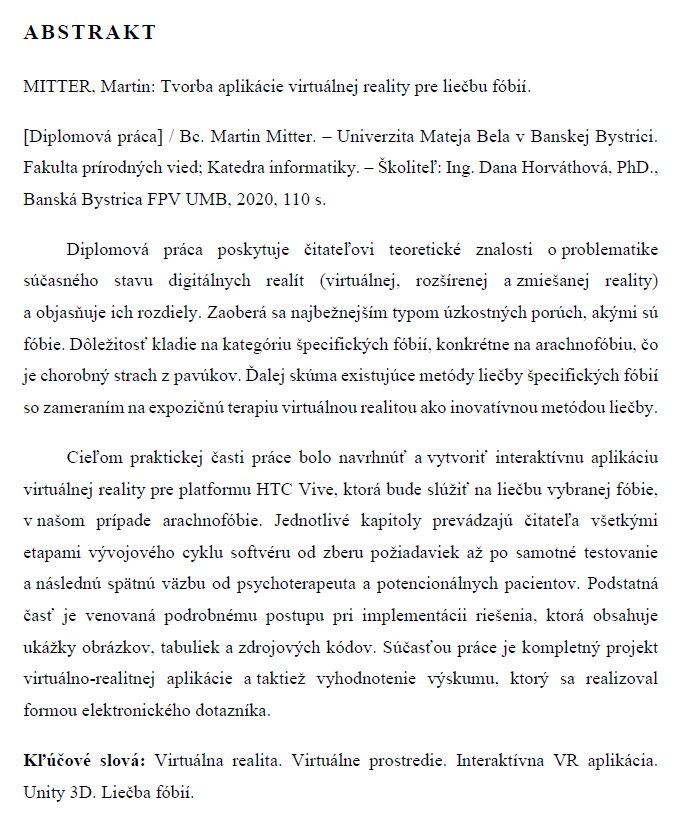 Metodika podrobne opisuje postup tvorby aplikácie „Arachnofóbia“.METODIKA TVORBY VR APLIKÁCIEMetodika podrobne opisuje postup tvorby aplikácie „Arachnofóbia“.Táto kapitola opisuje jednotlivé časti vývojového procesu VR aplikácie od analýzy požiadaviek, cez výber vhodných hardvérových a softvérových nástrojov, prechádza k návrhu riešenia, podrobnému postupu tvorby, používateľskému testovaniu až po spätnú väzbu (od odborníka na KBT a potencionálnych pacientov). Úlohou týchto fáz je dekomponovať problém na menšie a jednoduchšie celky. Nami navrhnutá a vyvinutá VR aplikácia sa zameriava na liečbu jednej z najrozšírenejších špecifických fóbií, podľa ktorej dostala aj svoje meno Arachnofóbia, čo znamená chorobný strach z pavúkov. Účelom aplikácie je zefektívniť priebeh terapie a poskytnúť nástroje na prispôsobenie celého procesu podľa konkrétnych požiadaviek pacienta alebo psychoterapeuta.Na začiatku projektu slúžiaceho na liečbu fóbie sa bolo treba zamyslieť nad tým, ktorú z veľkého množstva fóbií by bolo vhodné liečiť prostredníctvom VR a taktiež, ktorá by sa dala adekvátne implementovať pre priestorovú formu VR, akou je napríklad aj nami zvolená platforma HTC Vive. Práve arachnofóbia sa nám javila ako fóbia, pri ktorej sa najviac ukáže sila priestorovej VR – interakcia s virtuálnym prostredím pomocou ovládačov. V prvotných myšlienkach sme uvažovali nad akrofóbiou (strach z výšok), aviofóbiou (strach z lietania), klaustrofóbiou (strach z uzavretých priestorov) a sociálnou fóbiou (strach z medziľudského kontaktu), avšak pri žiadnej z týchto fóbií sme nevideli taký potenciál interakcie, ako pri špecifickej fóbii, akou je arachnofóbia.Špecifikácia požiadaviekPred samotným vývojom aplikácie sme vykonali rozsiahlu analýzu požiadaviek, ktorá nám dala jasnú predstavu o tom, aký produkt má byť vo finále vytvorený a čo všetko je potrebné doň implementovať. Špecifikácia požiadaviek na softvér Arachnofóbia vznikla na základe:konzultácií s odborníkom v oblasti psychoterapie a vedúcim diplomovej práce,zadania záverečnej práce,analýzy existujúcich softvérov s podobnou funkcionalitou,vlastného výskumu v oblasti VR a fóbií.Pri zostavovaní katalógu špecifických požiadaviek sme sa riadili medzinárodnou metodikou pre vývoj softvéru RUP. Zosumarizované funkcionálne a nefunkcionálne požiadavky sa nachádzajú v nasledujúcich podkapitolách. Stĺpec s názvom „Priorita” označuje zaradenie požiadavky, respektíve jej dôležitosť, pričom menšie číslo predstavuje dôležitejšie prvky. Ak pri jednotlivých požiadavkách nebude explicitne uvedené inak, tak pod pojmom „používateľ“ budeme rozumieť pacienta alebo psychoterapeuta.Katalóg funkcionálnych požiadaviekV nasledovnej tabuľke 1 uvádzame zoznam funkcionálnych požiadaviek, ktoré definujú výsledné správanie a funkcionalitu vyvíjanej aplikácie.Tabuľka 1: Funkcionálne požiadavkyKatalóg nefunkcionálnych požiadaviekPre lepšiu prehľadnosť uvádzame zoznam nefunkcionálnych požiadaviek, ktoré definujú obmedzenia alebo vlastnosti vytváranej aplikácie v nasledujúcich tabuľkách 2, 3, 4, 5, 6.Tabuľka 2: Nefunkcionálne požiadavky na použiteľnosťTabuľka 3: Nefunkcionálne požiadavky na výkonTabuľka 4: Nefunkcionálne požiadavky na dizajnové obmedzeniaTabuľka 5: Nefunkcionálne požiadavky na rozhraniaTabuľka 6: Nefunkcionálne požiadavky na bezpečnosťPrípady použitia aplikácieNa základe vyššie stanovených kritérií a požiadaviek sme pristúpili k modelovaniu systému prostredníctvom jazyka UML, výsledkom čoho sú diagramy prípadov použitia. Tieto diagramy opisujú správanie aplikácie a dostupné možnosti pre jednotlivých aktérov, ktorí v systéme vystupujú. V našom prípade rozlišujeme medzi dvoma aktérmi – pacientom a psychoterapeutom.Ako môžeme vidieť z obrázku 3, úvodné hlavné menu bude poskytovať navigáciu vo forme tlačidiel, ktoré používateľa presmerujú do iných častí aplikácie. Používateľ bude mať na výber z piatich možností: spustenie aplikácie (načítanie scény), zobrazenie ovládacích prvkov, nastavenia (voľba pohlavia, zmena hlasitosti), informácie a prosté ukončenie aplikácie.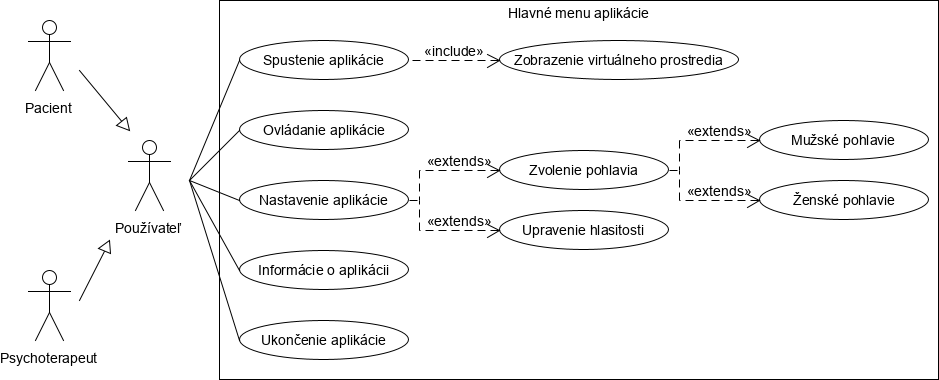 Obrázok 3: Diagram prípadov použitia hlavného menu aplikácieKľúčovú časť aplikácie tvorí virtuálne prostredie, ktorého funkcionality sú znázornené na obrázku 4. Komplexné prípady použitia s definovanými scenármi v tejto záverečnej práci neuvádzame, nakoľko je to pre nás irelevantné. Naším cieľom bolo skôr vytvoriť nadhľad nad vyvíjanou aplikáciou.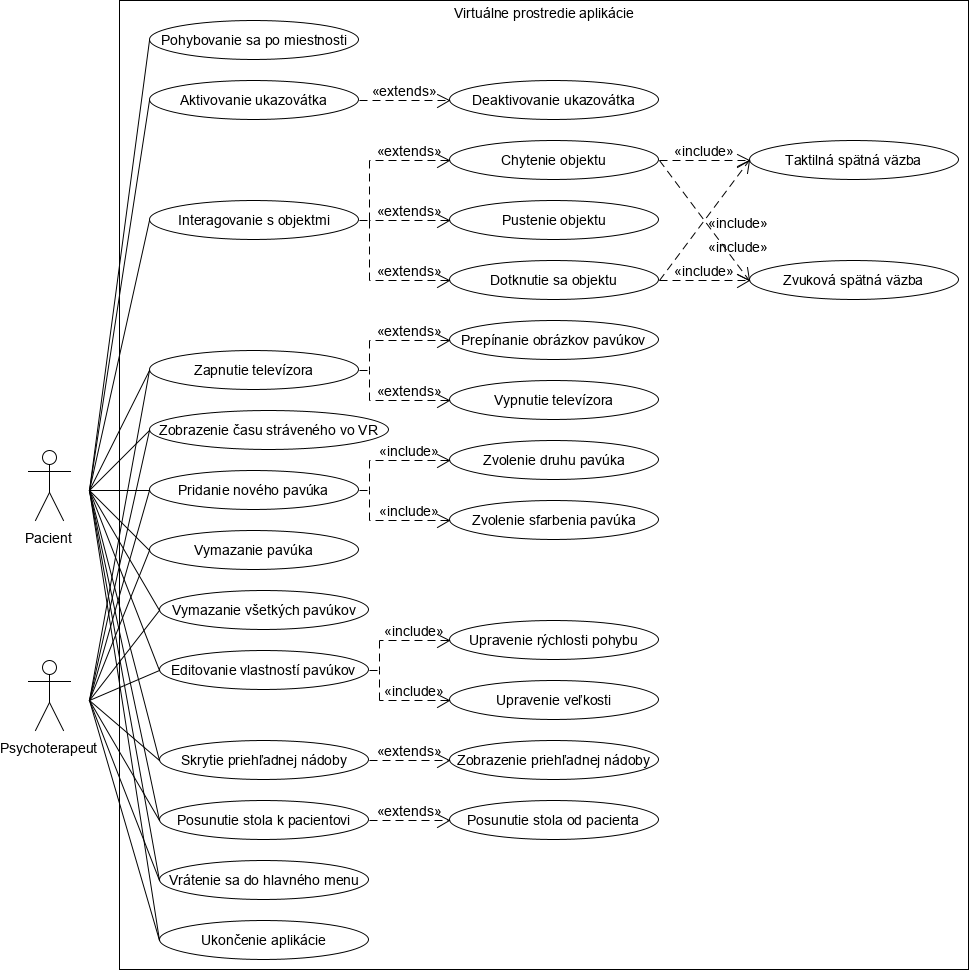 Obrázok 4: Diagram prípadov použitia virtuálneho prostredia aplikáciePoužité technológieTáto podkapitola slúži ako prehľad hardvérových a softvérových prostriedkov využitých pri vývoji výslednej VR aplikácie a zahŕňa taktiež motiváciu pre ich použitie. Výber jednotlivých technológií bol realizovaný na základe špecifických požiadaviek uvedených v kapitole 3.1.HTC ViveHTC Vive je platforma virtuálnej reality vyvinutá zo spolupráce taiwanskej technologickej spoločnosti HTC a hernej spoločnosti Valve, ktorá ponúka používateľom prístup k širokej škále VR aplikácií, videí a hier prostredníctvom programu Steam alebo predplatiteľskej služby Viveport Infinity. Táto platforma bola vydaná 5. apríla 2016. Headset obsahuje dvojicu OLED panelov s celkovým rozlíšením 2160 × 1200 px (teda 1080 × 1200 px na jedno oko), 90Hz obnovovacou frekvenciou a 110° zorným poľom. Okrem iného má taktiež zabudovaný mikrofón a prednú kameru, ktorá umožňuje pohľad na reálny svet bez potreby skladania dátovej prilby. Súčasťou sady HTC Vive je dvojica vysielačov s názvom Lighthouse (viď obrázok 5). Tieto vysielače sledujú polohu a orientáciu dátovej prilby v priestore. Montujú sa na steny vo výške približne 2 až 3 metre vo vzájomnej vzdialenosti maximálne 5 metrov. Vysielače vyžarujú infračervené lúče (60 pulzov za sekundu), ktoré sú zachytené jednotlivými senzormi osadenými na prednej strane headsetu a na prstencoch ovládačov. Presnosť snímania pozície je menšia než jeden milimeter a presnosť rotácie je vďaka kombinácii údajov z gyroskopu a akcelerometru asi jedna desatina stupňa.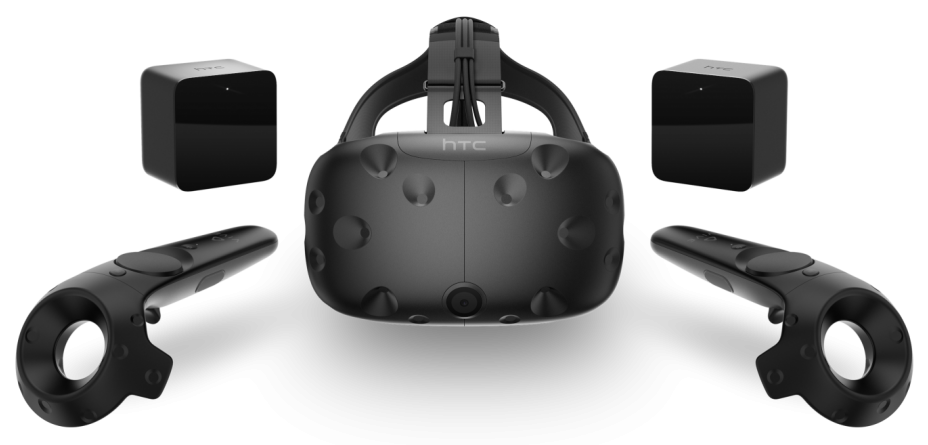 Obrázok 5: Systém virtuálnej reality HTC Vive [23]V sade nájdeme aj dva bezdrôtové ovládače so zabudovanými senzormi, ktoré sú rovnako sledované vysielačmi – ich pozícia a rotácia v priestore je prenášaná do počítača. Každý z ovládačov disponuje hmatovou spätnou väzbou vo forme vibrácií, štyrmi tlačidlami a jedným trackpadom (v ďalšom texte budeme používať ich anglické pomenovania, nakoľko sú bežne využívané v oblasti VR).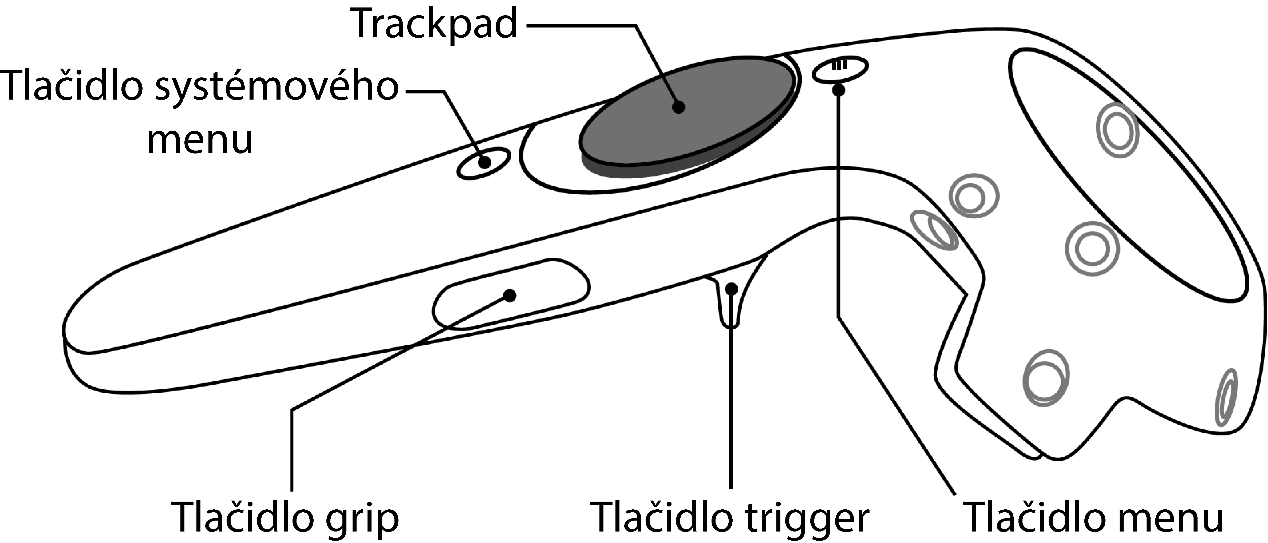 Obrázok 6: Opis tlačidiel a fotosenzorov ovládača zo sady HTC ViveTrackpad predstavuje dotykovú oblasť v podobe kruhu, ktorá je umiestnená v hornej časti ovládača (pozri obrázok 6). Trackpad môžeme označiť ako 3DoF (z angl. Three Degrees of Freedom), pretože sníma pozíciu prsta v dvoch osiach a zároveň umožňuje jeho stlačenie (môžeme ho použiť ako tlačidlo). Tlačidlo trigger sa nachádza v spodnej časti ovládača a slúži ako spúšť. Má 1DoF (z angl. One Degree of Freedom), nakoľko zaznamenáva silu stlačenia. Zvyšné tlačidlá menu, systémové menu a grip nie sú ničím výnimočné – rozlišujú len dva stavy stlačené alebo uvoľnené. Vo všeobecnosti má ovládač 6DoF (z angl. Six Degrees of Freedom), čo poskytuje zaujímavé možnosti využitia.Zariadenie HTC Vive bolo vybrané na základe zadania záverečnej práce a taktiež z dôvodu dostupnosti tejto platformy v priestoroch katedry informatiky FPV UMB, vďaka čomu sme si nemuseli zaobstarať vlastný VR headset.Unity 3DUnity 3D je komplexný multiplatformový 2D a 3D herný engine vyvíjaný spoločnosťou Unity Technologies, ktorý sa používa nielen na vývoj hier, ale taktiež na tvorbu simulácií v reálnom čase a náučných aplikácií. Obrovské využitie má aj pri návrhu automobilov, architektonických vizualizácií či vo filmovom priemysle. Patrí medzi najpoužívanejšie herné enginy na svete. Jeho prvá verzia bola vydaná v roku 2005, avšak od tej doby sa toto softvérové prostredie rozšírilo o množstvo užitočných funkcií. Dnes sa môže pýšiť tým, že podporuje celkovo 29 platforiem vrátane VR, AR a MR (možnosť využitia rozličných SDK). Výraznou prednosťou v porovnaní s inými vývojovými prostrediami je jeho rýchlosť, jednoduchosť a prehľadnosť. Princíp Unity spočíva vo vytváraní aplikácií pre rôzne platformy prostredníctvom jediného projektu a teoreticky bez nutnosti prepisovania skriptov. Samozrejme isté úpravy sú potrebné, napríklad pre rôzne vstupné periférie je ovládanie nutné mapovať inak. Unity editor má aj vstavaný obchod nazývaný Asset Store s množstvom bezplatných, ale aj platených doplnkov (3D modelov, animácií, audio súborov, pluginov a podobne), ktoré je možné stiahnuť a okamžite použiť. Vďaka obrovskej komunite disponuje prepracovanou dokumentáciou, výukovými videami a diskusným fórom, kde používatelia zdieľajú svoje poznatky a inšpiráciu. Okrem fóra ponúka taktiež službu Answers, ktorá slúži na zodpovedanie otázok začínajúcich ako aj skúsených vývojárov ohľadom ich projektov. Unity je dostupné pre všetky desktopové operačné systémy a je možné ho zaobstarať vo verziách pre jednotlivca (Student, Personal) alebo pre firmy (Plus, Pro, Enterprise) priamo z ich oficiálnych stránok. Verzie pre jednotlivcov sú dostupné zdarma, pričom študenti sa musia preukázať pomocou GitHub Student Developer Pack – na jeho získanie je potrebný prístup na školský email. Verzia Personal obsahuje všetky hlavné funkcionality, to znamená, že je vhodná pre väčšinu používateľov, ktorých zisk z projektu je menší než 100 000 dolárov. Ostatné verzie Plus, Pro a Enterprise zahŕňajú niektoré prémiové služby a funkcie, ktoré sú však platené. Na vývoj našej VR aplikácie sme použili verziu Unity 2019.1.14f1 Personal (64-bit).Okrem toho, že autor tejto práce mal predchádzajúce skúsenosti s vývojom aplikácií v Unity z bakalárskej práce [1] a z činnosti na vlastných projektoch [3] bol tento herný engine vybraný pre jeho podporu všetkých aktuálne dostupných VR zariadení a taktiež preto, lebo viac ako 60 % celkového VR/AR obsahu sa tvorí práve v ňom.Microsoft Visual StudioV hernom engine Unity 3D je možnosť programovania logiky v jazykoch C# a JavaScript (prezývaný ako UnityScript – veľmi sa odlišuje od JavaScriptu, ktorý sa používa vo webovom vývoji). V minulosti bol taktiež podporovaný jazyk Boo. Pre riešenie nášho projektu sme zvolili programovací jazyk C#. Ide o jednoduchý, moderný, objektovo orientovaný a silne typovaný jazyk. To znamená, že jeho kód je dostatočne prehľadný. Syntax C# je podobná jazykom C, C++ a Java, nakoľko jeho korene pochádzajú z rodiny jazykov C. Dôvodom výberu tohto jazyka sú doterajšie skúsenosti autora s programovaním v tomto jazyku a taktiež fakt, že C# neexistuje len v rámci enginu Unity, teda jeho dokumentácia a podpora je oveľa robustnejšia než pre UnityScript. Ďalšou výhodou C# je to, že od roku 2017 obchod Asset Store dovoľuje publikovať doplnky len v tomto jazyku, takže z dlhodobého hľadiska na zaistenie kompatibility projektu je lepšie programovať práve v ňom. Samotný vývoj VR aplikácie sme realizovali na počítači s nainštalovaným operačným systémom Microsoft Windows 10, preto sme na kódovanie použili vývojové prostredie Microsoft Visual Studio 2019, ktoré podporuje jazyk C#. Inštaláciu IDE Microsoft Visual Studio 2019 sme vykonali v rámci inštalácie Unity 3D.BlenderBlender je grafický softvér s otvoreným zdrojovým kódom, ktorý ponúka profesionálne nástroje na tvorbu trojrozmerných počítačových modelov a animácií za nulovú cenu. Vyvíjaný je neziskovou organizáciou Blender Foundation v spolupráci s komunitou. V posledných rokoch je Blender vnímaný ako silná alternatíva k plateným softvérom slúžiacim na podobné účely, ako napríklad Autodesk Maya alebo Autodesk 3ds Max. Špecializuje sa na modelovanie, UV mapovanie, rigging postáv, animácie, fotorealistické renderovanie (s výpočtom na CPU aj GPU), vizuálne efekty, možnosť simulácie, kompozície, maskovania, ale zvládne taktiež sledovanie pohybu (kamery a objektov), či úpravu videa. Dokonca disponuje aj integrovaným herným enginom s podporou VR a programovacím jazykom Python, ktorý slúži na tvorbu vlastných skriptov a doplnkov. Tento herný engine sa v nových verziách Blenderu (od verzie 2.80) v jeho jadre nenachádza a jeho tvorcovia odporúčajú namiesto neho použiť konkurenčné voľne dostupné enginy. Dôvodom odstránenia bola jeho zastaranosť. Blender je vhodný pre všetkých – od jednotlivcov (umelcov, profesionálov, nadšencov, vedcov, študentov, modelárov) až po animačné štúdia. Nakoľko je dostupný zdarma, jeho komunita je veľmi široká a preto sa na webe nachádza množstvo tutoriálov, diskusných fór, či podrobná dokumentácia. Medzi jeho pozitívne vlastnosti patrí multiplatformovosť (funguje na operačných systémoch Windows, Linux aj macOS), možnosť exportu 3D modelov do viacerých formátov a prispôsobiteľné GUI. Na modelovanie dodatočných a úpravu pôvodných 3D modelov pre našu VR aplikáciu sme použili Blender vo verzii 2.80.Zvolený bol hlavne kvôli predošlým poznatkom s prácou v tomto modelovacom softvéri počas štúdia – bakalárska práca zameraná na túto tému [1] a z vedeckej činnosti [2]. Ďalším faktorom pre voľbu tohto nástroja bola jeho licenčná politika.Adobe PhotoshopPhotoshop je komerčný rastrový grafický editor slúžiaci primárne na tvorbu a úpravu rastrovej grafiky (obrázkov, fotografií) vyvinutý spoločnosťou Adobe Systems. Je k dispozícii pre operačné systémy Windows a macOS. V našom prípade sme tento softvér použili na tvorbu a úpravu textúr pre jednotlivé 3D modely vo verzii Adobe Photoshop CC 2019. Voľba tohto softvéru je opodstatnená ponúkanými nástrojmi a existenciou mnohých video tutoriálov.Adobe IllustratorIllustrator je komerčný vektorový grafický editor slúžiaci primárne na tvorbu a úpravu vektorovej grafiky (digitálnej grafiky, ilustrácií, typografie) vyvinutý a publikovaný firmou Adobe Systems. Program je dostupný pre operačné systémy Windows a macOS. Pre náš projekt sme ho využili na tvorbu grafických prvkov, návrh loga aplikácie a rôznych tlačidiel vo verzii Adobe Illustrator CC 2019. K voľbe tohto programu sme pristúpili na základe vhodných nástrojov a množstva online návodov od profesionálov.AudacityAudacity je bezplatný multiplatformový zvukový editor a rekordér s možnosťou viacstopového záznamu. Bol vytvorený v roku 1999 Dominikom Mazzonim a Rogerom Dannenbergom na univerzite Carnegie Mellon. Medzi jeho hlavné výhody patrí jeho jednoduchosť a dostupnosť na viacerých platformách ako Windows, GNU/Linux, macOS a ďalších. Audacity verzie 2.3.2 sme v našom VR projekte využívali na digitálnu úpravu a strih zvukových súborov. Dôvodom použitia tohto nástroja sú vyššie spomenuté vlastnosti a naša predchádzajúca skúsenosť.Návrh riešeniaPo určení požiadaviek a výbere vhodných technológií na vývoj softvéru sme pristúpili k návrhu riešenia. Počas procesu navrhovania sme sa snažili splniť všetky stanovené požiadavky. Brali sme do úvahy potreby oboch aktérov – pacientov aj psychoterapeutov. Takýmto spôsobom sme navrhli intuitívne rozhranie a interakcie, ktorých úlohou je riešiť potreby cieľovej skupiny. Na dosiahnutie tohto cieľa sme naplno využívali výhody technológie VR. Taktiež samotný návrh v porovnaní s návrhom pre klasické desktopové alebo mobilné aplikácie prebiehal inak. Úlohou našej aplikácie je pomáhať ľuďom trpiacim neopodstatneným strachom z pavúkov. Pri návrhu vlastnej aplikácie sme sa inšpirovali existujúcimi riešeniami s podobným zameraním. Dôraz sme kládli na jednoduchosť a ľahkú ovládateľnosť, tak aby aplikácia bola prístupná a použiteľná pre všetkých. Táto vlastnosť bola dôležitá z toho dôvodu, aby nebolo potrebné zdĺhavé zaškoľovanie na ovládanie aplikácie.Aplikáciu sme navrhli tak, aby ju dokázal ovládať nielen pacient, ale aj psychoterapeut. Takýmto spôsobom má psychoterapeut celý priebeh liečby pod kontrolou. V prípade pacienta je interaktivita zabezpečená dvojicou bezdrôtových ovládačov, ktorých pohyb sa do počítača prenáša prostredníctvom infračervených lúčov vychádzajúcich zo snímačov. Psychoterapeut dokáže do aplikácie zasahovať pomocou klávesnice a myši. Z tohto vyplynula potreba dvojakého rozhrania. Dvojdimenzionálne rozhranie (angl. non-diegetic UI) sa zobrazuje len na monitore počítača. Slúži psychoterapeutovi na ovládanie prvkov prostredia podľa vlastného uváženia a reakcií pacienta. Trojdimenzionálne rozhranie (angl. diegetic UI) majú možnosť vidieť obaja, avšak len pacient môže prostredníctvom neho modifikovať objekty prostredia.Návrh aplikácie prebiehal vo viacerých fázach. Naše prvotné myšlienky sme načrtli na papier. Začali sme s návrhom prostredia miestnosti, ktorá pripomína psychoterapeutickú kanceláriu. Jej úlohou je navodiť pokojnú atmosféru a eliminovať stres. Vhodnou pomôckou pri skicovaní tohto drôtového modelu (angl. wireframe) bola ekvidištančná mriežka (angl. equirectangular grid), ktorá zachytáva celú 360 stupňovú panorámu miestnosti. Na obrázku 7 je zobrazená skica tejto miestnosti spolu s rozmiestnením hlavných elementov, ktoré kvôli obmedzenosti FOV dnešných VR headsetov museli byť situované v rozpätí 110°. Jednotlivé stavebné bloky (3D modely), ktoré spĺňali naše kritériá sme získali z obchodu Asset Store [24] a z voľne dostupného projektu na portáli GitHub [25].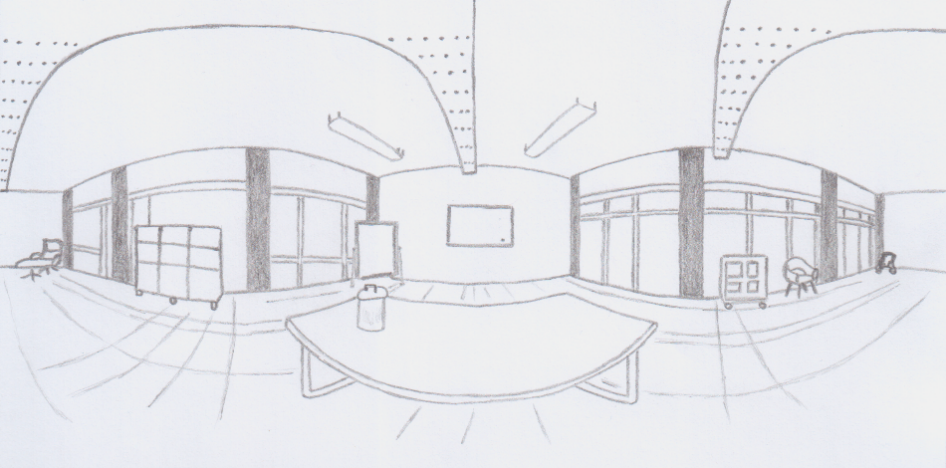 Obrázok 7: Ekvidištančná skica prostredia kancelárieNasledoval návrh vzhľadu používateľského rozhrania, ktoré sa viackrát menilo, kým sme prišli k finálnej podobe rozloženia jednotlivých prvkov (pozri obrázok 8). Prvý dôvod na zmenu bolo nedodržanie nefunkcionálnej požiadavky na rozhranie s identifikátorom #NR7, ktorá hovorí o jeho jednoduchosti a prehľadnosti. Pôvodné textové tlačidlá boli nahradené výstižnými obrázkovými ikonami. Druhým dôvodom bolo pridanie nových funkcií.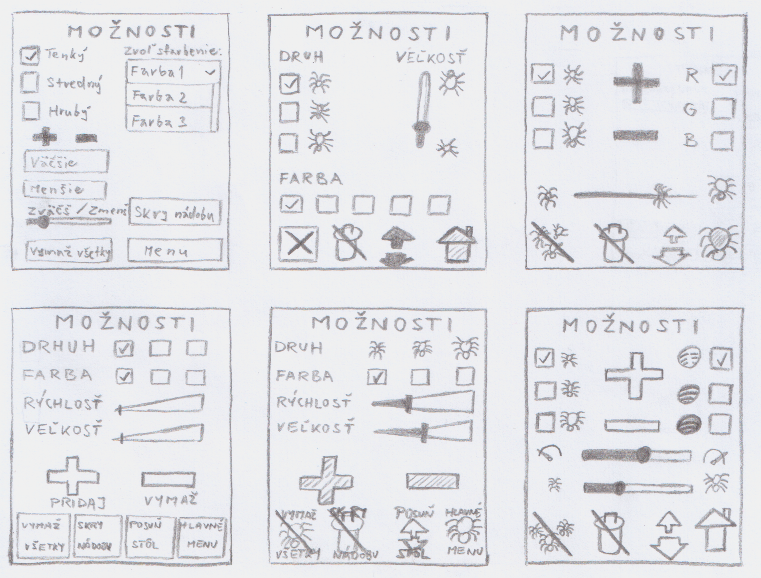 Obrázok 8: Návrhy vzhľadu GUI pre pacientaGrafické používateľské rozhranie pre pacienta je začlenené do virtuálneho prostredia tak, aby žiadnym spôsobom nenarúšalo jeho zážitok. Dosiahli sme to pomocou 3D modelu tabule, do ktorej sme umiestnili jednotlivé komponenty GUI. Nachádzajú sa tu ikony, zaškrtávacie tlačidlá a posuvníky. Tieto prvky slúžia na pridávanie rôznych druhov pavúkov na stôl, výber ich sfarbenia, odoberanie, zväčšovanie, zmenšovanie, menenie rýchlosti pohybu, posúvanie stola k pacientovi a od pacienta, skrytie a následné zobrazenie priehľadnej nádoby, návrat do hlavného menu alebo v prípade impulzívnej reakcie pacienta, je tu možnosť odstránenia všetkých pavúkov naraz.Ďalším prvkom GUI je televízor, nachádzajúci sa priamo oproti pacientovi, ktorý slúži na počiatočnú fázu terapie. Na obrazovke televízora sa pacientovi zobrazujú obrázky pavúkov, od malého kresleného pavúka až po skutočnú fotografiu tarantuly. Jednotlivé úrovne sa používajú preto, aby sme eliminovali nežiadúce, či prehnané reakcie pacienta. Vtipným začiatkom terapie povzbudíme pacienta, aby sa nebál pokračovať do ďalších úrovní. Posledný prvok GUI tvoria digitálne hodinky na ľavej ruke pacienta, ktoré zobrazujú uplynulý čas od začiatku expozície vo formáte HH:MM:SS. Samotný koncept aplikácie bol navrhnutý tak, aby sa pacient cítil pohodlne v oboch polohách – v sede či v stoji.Každý model pavúka má priradenú náhodnú animáciu pomocou stavového automatu v systéme Mecanim a príslušného skriptu. Náhodným generovaním sme zabezpečili, aby sa každý pavúk správal v danom okamihu inak, čím sme dosiahli väčšiu hodnovernosť simulácie. Tieto modely pavúkov, ako aj priehľadná nádoba, sú pre pacienta ľahko uchopiteľné, čo mu umožňuje skúmať a pozorovať dané objekty z viacerých uhlov pohľadu.Našu aplikáciu zatraktívňujú aj prvky gamifikácie, ktoré ju posúvajú na vyššiu úroveň. Herné prvky sme sa rozhodli zakomponovať, aby bol proces liečby zaujímavejší, interaktívnejší a pútavejší. Ďalším dôvodom je príťažlivejšia forma liečenia, podpora aktívnej účasti a zapojenia, čo umožňuje priamejšiu a okamžitejšiu spätnú väzbu. Informácia o tom, ako sa pacientovi počas terapie darilo (počet dotknutých a chytených pavúkov) ho motivuje k postupnému zlepšovaniu, čím dospeje k svojmu cieľu zbaviť sa neopodstatneného strachu.Vizuálnu stránku aplikácie dopĺňajú zvukové efekty (hudba hrajúca v hlavnom menu, ruch mesta, zvuk pavúkov, tlkot srdca, zapnutie/vypnutie televízora a zvuky tlačidiel), ktoré prispievajú k lepšiemu vnoreniu pacienta do virtuálneho prostredia, čo následne pomáha zvýšiť účinnosť liečby. Zmienené zvuky sme zadovážili s bezplatnou licenciou z webových stránok freesound.org, soundcloud.com a soundbible.com.Návrh scenáraV tejto časti je opísaný štandardný liečebný (psychoterapeutický) postup pre použitie našej aplikácie, ktorý pozostáva z nasledovných deviatich fáz:Fáza terapie – prezeranie obrázkov a fotografií pavúkov na televízore so stupňujúcim sa stresorom (od roztomilého kresleného pavúka až po reálnu fotografiu tarantuly).Fáza terapie – pozorovanie pavúka umiestnenom na stole v priehľadnej nádobe vo vzdialenosti dva metre od pacienta.Fáza terapie – pozorovanie pavúkov pohybujúcich sa po stole vo vzdialenosti dva metre od pacienta.Fáza terapie – pozorovanie pavúkov pohybujúcich sa po stole vo vzdialenosti jeden meter od pacienta.Fáza terapie – pozorovanie pavúkov pohybujúcich sa po stole vo vzdialenosti pol metra od pacienta.Fáza terapie – zatvorenie pavúka do priehľadnej nádoby.Fáza terapie – dotknutie sa pavúka jedným prstom.Fáza terapie – chytenie pavúka do ruky.Fáza terapie – chytenie dvoch pavúkov do rúk (jedného do jednej ruky, druhého do druhej).Tieto kroky terapie však silne závisia od konkrétneho pacienta. Naša aplikácia predstavuje nástroj na odstupňovanú expozičnú terapiu virtuálnou realitou (VRET). Jednotlivé fázy sa následne opakujú najskôr s malým pavúkom, neskôr so stredným a nakoniec s veľkým pavúkom. Okrem veľkosti si používateľ vie nastavovať aj iné parametre simulácie ako napríklad druh pavúkov, ich sfarbenie a podobne.Implementácia riešeniaPri realizácii praktickej časti práce sme vychádzali z poznatkov opísaných v predchádzajúcich kapitolách, najmä z návrhu riešenia, ktorý zachytáva kapitola 3.3. Implementácia riešenia poskytuje podrobný pohľad na vývoj hlavných funkcionalít VR aplikácie Arachnofóbia, ktorej finálna verzia pozostáva z 3 scén. Prvá scéna tvorí hlavné menu aplikácie, druhá predstavuje pánsku a tretia dámsku verziu. Jednotlivé verzie sa od seba odlišujú len vizuálnou reprezentáciou rúk. Počas tvorby aplikácie sme využili viacero softvérových produktov, avšak jej jadro beží na hernom engine Unity 3D vo verzii 2019.1.14f1 (64-bit) s využitím knižnice VIVE Input Utility. Modelovanie doplnkových 3D modelov prebehlo v softvéri Blender 2.80, úprava textúr sa realizovala v Adobe Photoshop CC 2019, tvorba grafiky, tlačidiel v Adobe Illustrator CC 2019 a editácia, či strih zvuku v Audacity 2.3.2. Na programovanie aplikačnej logiky sme zvolili objektovo orientovaný jazyk C# a vývojové prostredie Microsoft Visual Studio 2019. Celkovú logiku projektu riadi 16 vzájomne prepojených skriptov, ktoré sú priradené určitým objektom v scéne. Ide o skripty na náhodný pohyb pavúka, vyhýbanie sa prekážkam, riadenie animácií, interakciu s objektmi, zobrazovanie času stráveného vo virtuálnom prostredí, ovládanie prvkov GUI a podobne. Pre niektoré z nich uvádzame aj ukážky kódov, ktoré boli pre jednoduchšiu čitateľnosť upravené. Výslednú VR aplikáciu sme zostavili do spustiteľného *.exe súboru pre operačný systém Windows, ale rovnako je ju možné vybudovať aj pre platformu Windows Mixed Reality (Universal Windows Platform). Vytváranie a testovanie aplikácie prebiehalo na výkonnom počítači s pripojenou sadou HTC Vive.Zoznámenie sa s prostredím Unity 3DProstredníctvom nástroja na správu jednotlivých Unity projektov a inštalácií – Unity Hub vytvoríme nový projekt tlačidlom New, kde zvolíme 3D šablónu, názov projektu a umiestnenie projektu na disku.Po kliknutí na Create sa zobrazí prostredie herného enginu Unity 3D, ktoré sa volá Unity editor. Tento editor slúži na vývoj aplikácií a hier pomocou grafických prvkov. Ako môžeme vidieť na obrázku 9, Unity editor pozostáva z niekoľkých hlavných častí, respektíve okien, pričom každé okno slúži na nejaký konkrétny účel.Obrázok 9: Rozloženie prvkov GUI herného enginu Unity 3D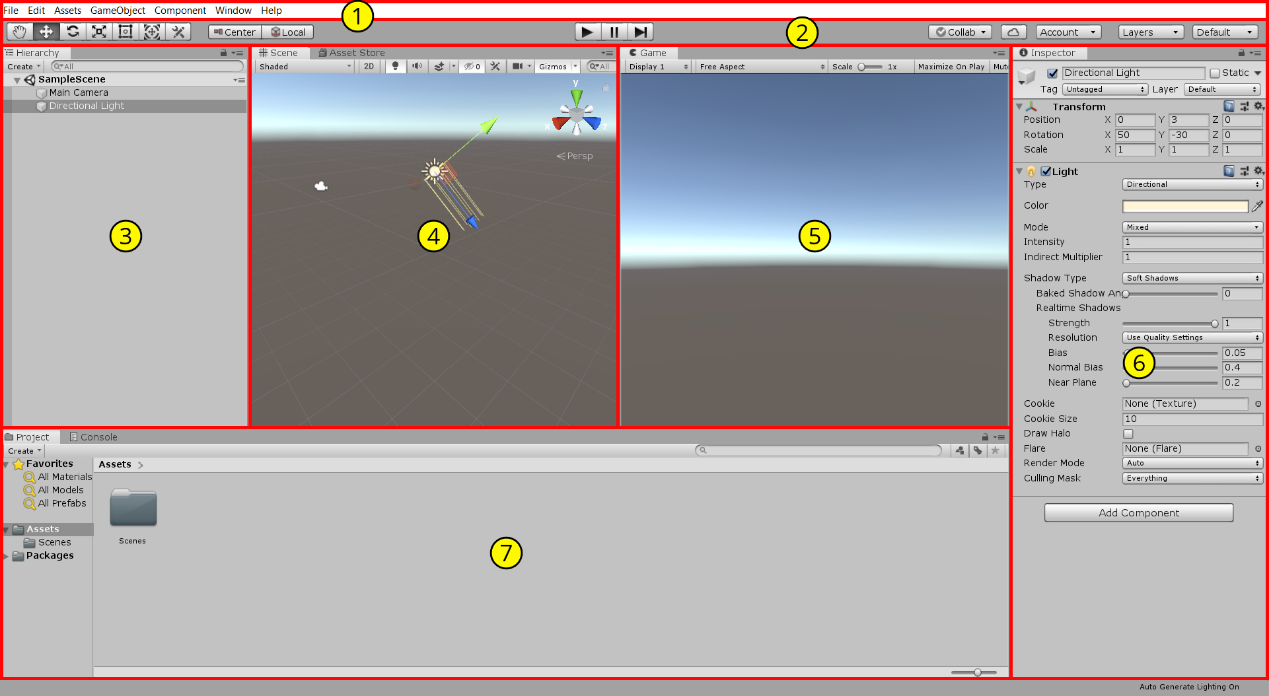 Hlavné menu – ponúka niekoľko položiek, ktoré slúžia ako rýchly prístup k základným operáciám vykonávaným v programe. Najčastejšie používané operácie však vieme ovládať aj pomocou klávesových skratiek.Panel nástrojov – poskytuje nástroje na presúvanie, otáčanie a zmenu mierky objektov. V tejto časti sa nachádza aj ikona šípky Play, ktorou vieme spustiť aplikáciu alebo hru priamo v Unity editore.Okno hierarchia – obsahuje zoznam všetkých objektov nachádzajúcich sa v scéne. Po kliknutí na ľubovoľný objekt sa daný objekt zvýrazní v pohľade scény.Pohľad scény – je trojrozmerný priestor, v ktorom sa nachádza grafická reprezentácia objektov z okna hierarchie (ich pozícia, rotácia a veľkosť). Scéna vždy obsahuje minimálne jednu kameru a osvetlenie. Ostatné objekty ako napríklad 3D modely, časticové systémy, plátna a podobne sú dobrovoľné. V scéne dokážeme taktiež vymodelovať jednoduché 3D modely alebo terén. Výhodou tohto pohľadu je jednoduchá orientácia v scéne a možnosť vnímania priestorových vzťahov objektov.Pohľad hry – ide o záber, ktorý v reálnom čase zachytáva kamera. Kliknutím na ikonu Play v paneli nástrojov sa aplikácia spustí v tomto pohľade. Takýmto spôsobom môžeme testovať funkčnosť našej aplikácie ešte pred jej exportom na konkrétnu platformu.Okno inšpektor – ak označíme niektorý z objektov (v hierarchii alebo v pohľade scény) zobrazí sa nám tu množstvo informácií – jeho názov, tag, vrstva, v ktorej sa nachádza a statickosť objektu. Nižšie je uvedený zoznam všetkých jeho komponentov a vlastností, pričom každý komponent slúži na niečo iné. Každý objekt musí mať minimálne jeden komponent a tým je Transform, ktorý definuje jeho pozíciu, rotáciu a veľkosť v priestore.Okno projekt – zobrazuje adresárovú štruktúru celého projektu, v ktorej sa nachádzajú všetky potrebné súbory pre našu aplikáciu – takzvané assety. Slovo asset predstavuje súbory ako sú 3D modely, materiály, textúry, skripty, audio súbory, animácie a iné. V okne projektu môžeme kliknutím pravým tlačidlom myši vytvárať nové adresáre alebo assety. Taktiež máme možnosť premiestňovať sem súbory z disku metódou drag and drop.Prvotné nastavenie projektuV počiatočnej fáze vývoja interaktívnej aplikácie pre platformu HTC Vive, ale podobne aj pri iných VR platformách, musíme vykonať niekoľko základných nastavení, ktoré sú špecifické práve pre virtuálno-realitné systémy. Presunieme sa preto do nastavení projektu cez položku hlavného menu Edit > Project Settings, kde zvolíme kategóriu Player a v paneli XR Settings aktivujeme podporu pre virtuálnu realitu. Následne OpenVR SDK prehodíme na začiatok zoznamu a Stereo Rendering Mode zmeníme na možnosť Single Pass, ktorá poskytuje súčasné vykresľovanie obrazu pre ľavé i pravé oko a tým pádom aj kvalitnejší výsledok.Integráciu zostavy HTC Vive do prostredia Unity nám nezabezpečuje SteamVR SDK, ale namiesto neho sme sa rozhodli použiť knižnicu VIVE Input Utility (ďalej len VIU), ktorú vytvorila spoločnosť ViveSoftware. Cieľom tejto knižnice je urýchliť a uľahčiť vývoj programátorom pomocou predpripravených nástrojov, ktoré stačí jednoducho importovať a použiť. Tým pádom nemusíme strácať čas písaním redundantného kódu, napríklad na správu vstupných zariadení, ale môžeme sa naplno venovať hlavným funkcionalitám aplikácie. VIU navyše poskytuje implementáciu ovládania kamery, pohybu v priestore, laserového ukazovátka, rozširuje systém používateľského rozhrania v Unity a mnoho iného. Hlavnou z výhod knižnice je podpora viacerých SDK (vrátane SteamVR, Oculus) alebo inak povedané podpora viacerých VR, ale aj MR platforiem ako napríklad:HTC Vive, Vive Pro, Vive Cosmos (zariadenia kompatibilné s OpenVR SDK),HTC Vive Focus, Focus Plus (zariadenia kompatibilné s WaveVR SDK),Oculus Rift, Oculus Touch, Oculus Rift S, Oculus Go, Oculus Quest,Daydream,MR zariadenia od spoločnosti Microsoft.Obsahuje taktiež VR simulátor, s ktorým dokážeme v obmedzenej miere ovládať našu aplikáciu bez použitia VR headsetu a ovládačov, iba prostredníctvom klávesnice a myši. Vďaka týmto predpokladom zabezpečíme multiplatformovosť aplikácie, napríklad ak by sme sa v budúcnosti rozhodli zacieliť aj na iné platformy.Knižnicu VIU môžeme získať dvoma spôsobmi. Prvý spôsob, ten jednoduchší je prostredníctvom vstavaného obchodu s assetmi, ktorý sa nachádza priamo v Unity editore – Asset Store [26]. Druhým spôsobom je stiahnutie najnovšej verzie pomocou repozitára z GitHub servera [27].Po importovaní knižnice z adresára HTC.UnityPlugin/ViveInputUtility/Prefabs presunieme prefabrikát ViveRig do okna hierarchie. Keďže prefabrikát ViveRig bude slúžiť na ovládanie pohľadu kamery musíme pôvodný objekt Main Camera odstrániť, nakoľko v scéne sa nemôžu nachádzať viaceré aktívne komponenty kamery. Unity editor v takejto situácii nedokáže rozoznať, ktorý z obrazov má byť na výstupe.Následne je potrebné vykonať pár zmien v nastaveniach prefabrikátu ViveRig pre naše účely. Začneme s jeho detským objektom Camera a jeho komponentom Camera, kde hodnotu Clipping Planes Near znížime na minimum, teda na 0.01. Taktiež tomuto objektu musíme pridať nový komponent Audio Listener, aby sme na výstupe počuli zvuk nachádzajúci sa v scéne. Keďže v našej aplikácii nebudeme používať žiadne dodatočné trackery môžeme objekt ViveTrackers kompletne odstrániť. Po rozkliknutí ViveControllers sa nám objavia objekty Left a Right, ktoré taktiež obsahujú vlastné podobjekty. Z týchto podobjektov ponecháme iba LaserPointer a ostatné odstránime, nakoľko v našom interiérovom virtuálnom prostredí nebudeme využívať modely ovládačov, predpripravený systém chytania objektov, ani možnosť pohybu prostredníctvom teleportovania, ktoré so sebou knižnica VIU prináša.3D modely rúkPre väčší pocit vnorenia pacienta do umelo vytvoreného prostredia sme sa rozhodli namiesto pôvodných virtuálnych modelov ovládačov použiť realisticky vyzerajúce 3D modely rúk z Asset Store [28]. Tieto 3D modely zahŕňajú kompletný kostrový systém mužských a ženských horných končatín, rôzne druhy animácií, textúr, shaderov a podobne.V okne hierarchie pod objektmi Left a Right vytvoríme nové objekty s názvom LeftHand a RightHand. Do príslušných prázdnych objektov vložíme prevzaté modely rúk SteamVR_male_hand_left a SteamVR_male_hand_right z adresára VR Hands FP Arms/Prefabs. Daným modelom odoberieme skripty slúžiace na ovládanie animácií, pretože po prvé budeme používať iné tlačidlá ovládačov na spúšťanie príslušných animácií a po druhé nebudeme využívať všetky animácie, ktoré tento balíček ponúka.Predvolená veľkosť modelov rúk je príliš veľká, preto je potrebné ich veľkosť prispôsobiť približne podľa veľkosti vlastných rúk. Urobíme to tak, že sa pozrieme na svoje ruky a vzápätí na ruky virtuálne. Takýmto spôsobom prispôsobujeme parametre dovtedy, kým nie sme s výsledkom spokojní. Potrebné je aj mierne vycentrovanie pozície modelov rúk voči pozícii ovládačov.Rozpoznanie vstupných zariadení v scéneAby trackovací respektíve sledovací systém pozostávajúci z dvoch senzorov (v našom prípade pri zariadení HTC Vive ide o systém s názvom Lighthouse) dokázal rozoznať ovládače, ktoré držíme v rukách je potrebné objektom LeftHand a RightHand priradiť skript VivePoseTracker.cs, ktorý je taktiež súčasťou knižnice VIU. Tento skript nám umožňuje zvoliť o aký typ vstupného zariadenia ide – ľavý ovládač alebo pravý ovládač. Prípadne by sme mohli mať k dispozícii aj viaceré ovládače alebo iné prídavné zariadenia ako napríklad trackery, ktoré je možné prostredníctvom systému sledovať a preniesť ich tak do virtuálneho sveta.Ďalšou úlohou skriptu je zabránenie zobrazenia 3D modelu vypnutého ovládača v scéne. Slúži na to udalosť (event) onIsValidChanged a booleovská metóda GameObject.SetActive. Z tohto dôvodu vložíme do kolónky objekt SteamVR_male_hand_left pre model ľavej ruky a objekt SteamVR_male_hand_right pre model pravej ruky.Animácie modelov rúkAko už bolo spomenuté vyššie, balíček modelov rúk [28] obsahuje niekoľko rôznych druhov animácií, avšak len tri druhy z nich sú vhodné pre naše potreby. Konkrétne ide o animácie nečinnosti (angl. idle), dotyku (angl. touch) a zovretia ruky do päste (angl. fist).Nakoľko animácia chytenia respektíve uchopenia (angl. grab), ktorú poskytoval balíček nespĺňala nami požadované kritériá, rozhodli sme sa vytvoriť vlastnú takúto animáciu. Nemuseli sme na to využívať žiadny špeciálny animačný softvér tretej strany. Unity 3D totižto disponuje nástrojom na tvorbu pomerne kvalitných animácií priamo vo svojom prostredí, čo považujeme za obrovské plus.V projekte teda vytvoríme nový adresár s názvom Animations, do ktorého budeme ukladať všetky nami vytvorené animácie. Cez ponuku hlavného menu Window > Animation zobrazíme časovú os, ktorá slúži na tvorbu animácií. Označením modelu ruky v hierarchii vytvoríme v okne Animation nový animačný klip pre úchop. Tlačidlom Add Property zvolíme ten podobjekt, v ktorom sú uložené všetky kosti modelu ruky a kĺby prstov. Pomocou ikony + pridáme jednotlivým podobjektom kľúčové snímky, ktoré nastavíme na jednu sekundu (snímka č. 60) a zapneme ich nahrávanie. Následne v inšpektore upravíme hodnoty rotácie na osi Z (pri prste palec) a deaktivujeme nahrávanie.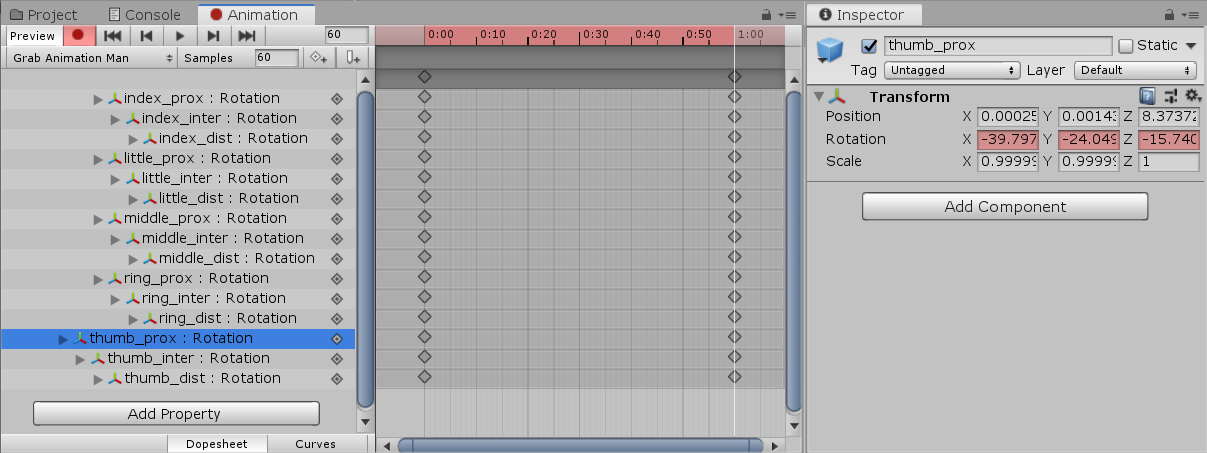 Obrázok 10: Nastavenie animácie chytenia pre model rukyTakýmto spôsobom za nás Unity dopočíta všetky ostatné snímky medzi kľúčovými snímkami a vytvorí tak plynulú animáciu. Rovnaký postup aplikujeme pre všetky ostatné prsty a ich jednotlivé kĺby. Jediný rozdiel pri ostatných prstoch je v tom, že ich kĺby otáčame v smere osi X a nie v smere osi Z, ako to bolo pri palci. Ukážku nastavenia animácie chytenia môžeme vidieť na obrázku 10.Ovládanie animácií modelov rúkNa riadenie stavov animácií a prechodov medzi nimi musíme mať ako prvé k dispozícii Animator Controller. Vytvoríme ho v adresári Animators a pomenujeme ho ako ManHandAnimatorController. Dvojklikom naň sa otvorí okno Animator, do ktorého presunieme nami vytvorený animačný klip chytenia a päť animačných klipov z už spomínaného balíčka [28] – ide o trikrát nečinnosť, jedenkrát dotyk a jedenkrát zovretie ruky do päste. Animačnému klipu chytenia je potrebné zvýšiť jeho rýchlosť na hodnotu 10. Po dvojitom kliknutí mu v inšpektore taktiež deaktivujeme možnosť Loop Time, aby sa neopakoval v cykle donekonečna. Animačné klipy nečinnosti zoskupíme do jedného vnoreného stavu pomocou Sub-State Machine. Prechody medzi stavmi automatu a potrebné parametre dátového typu boolean a integer zhotovíme podľa obrázku 11.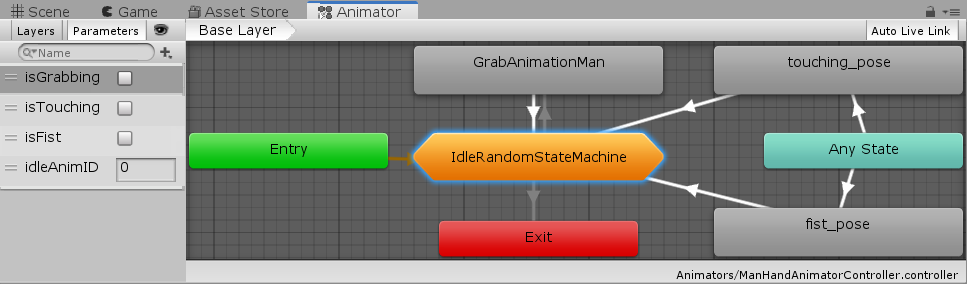 Obrázok 11: Stavový diagram animácií modelov rúk s parametramiPotrebné nastavenia prechodov v stavovom automate animačných klipov modelov rúk vykonáme v okne inšpektor podľa nasledovnej tabuľky 7:Tabuľka 7: Nastavenia prechodov pre animácie modelov rúkPo vojdení do vnoreného stavu IdleRandomStateMachine spojíme stavy nečinnosti podľa obrázku 12. O ich náhodný výber sa stará skript RandomAnimBehaviour.cs, ktorý má indexy príslušných stavov uložené v poli.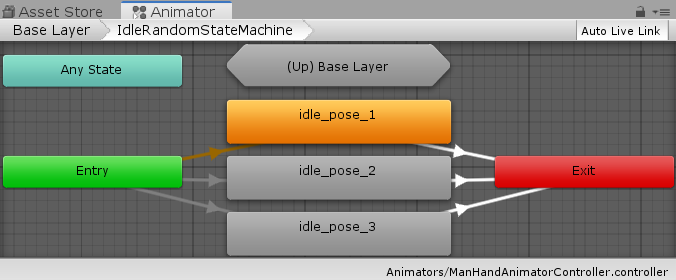 Obrázok 12: Stavový diagram náhodných animácií nečinnosti modelov rúkKonfiguráciu prechodov v stavovom automate náhodných animačných klipov nečinnosti modelov rúk vykonáme v okne inšpektor nasledovne (viď tabuľka 8):Tabuľka 8: Nastavenia prechodov pre animácie nečinnosti modelov rúkPo úspešnom zhotovení Controller-a ho priradíme obidvom modelom rúk z okna hierarchie do komponentu Animator.Aby sme tieto animácie dokázali spúšťať prostredníctvom určitého vstupného zariadenia (v našom prípade párom bezdrôtových HTC Vive ovládačov) je potrebné napísať skript v programovacom jazyku C#. Daný skript vytvoríme v adresári Scripts a nazveme ho HandAnimation.cs.Ukážka kódu 1: Trieda HandAnimation − riadenie stavov animácií podľa vstupuV tejto sekvencii kódu sa nachádza funkčná implementácia spúšťania animácie chytania, ktorá sa vykoná po stlačení tlačidla, ktorého názov si uchováme v premennej axisGrab. Súčasťou skriptu je taktiež spúšťanie zvyšných dvoch animácií – dotyku a zovretia ruky do päste, ktoré v tejto ukážke neuvádzame, nakoľko ide o rovnaký kód (od riadku 11 po riadok 20) líšiaci sa len v názvoch premenných a parametroch.Po naprogramovaní daného skriptu ho v Unity editore priradíme objektom LeftHand a RightHand. Do kolónky v inšpektore, ktorá prislúcha premennej axisGrab zadáme názov z Edit > Project Settings > Input > Axes, ktorý odpovedá tlačidlu grip na ľavom a pravom ovládači. Hodnoty osí joystickov zistíme z dokumentácie na oficiálnej stránke spoločnosti Unity Technologies [29]. Zisteným hodnotám v Unity editore odpovedá riadok HTC_VIU_UnityAxis11 (pre ľavý ovládač) a riadok HTC_VIU_UnityAxis12 (pre pravý ovládač). Analogickým spôsobom postupujeme aj pri animácii dotyku, ktorú namapujeme na stlačenie trackpadu a rovnako aj pri animácii zovretia ruky do päste, ktorej spúšťanie bude zabezpečovať tlačidlo trigger.Funkcionalita chytania a hádzania objektovEšte pred začatím programovania samotnej logiky držania a pustenia objektov prostredníctvom modelov rúk potrebujeme obidvom objektom LeftHand aj RightHand pridať požadované komponenty. V prvom rade ide o komponent Capsule Collider, ktorého veľkosť prispôsobíme rozmerom modelov rúk. Spravíme ho o čosi väčším, aby sme dokázali vziať aj objekty, ktoré nebudú v presnej pozícii modelov rúk. Collider po zaškrtnutí možnosti IsTrigger nebude navonok reagovať na kolízie s ostatnými objektmi (môže nimi prechádzať), ale namiesto toho bude pomocou metód OnTriggerStay a OnTriggerExit odosielať správy o tom, či prišiel do kontaktu s nejakým objektom alebo nie.Druhým komponentom je Rigidbody. Nastavíme ho na Is Kinematic, čo znamená, že modely rúk nebudú reagovať na žiadne vonkajšie fyzikálne sily, ale ich pohyb (polohu a rotáciu) budeme riadiť my pomocou dvojice ovládačov. Táto možnosť nám taktiež umožní prístup k vektoru rýchlosti ovládača, prostredníctvom ktorého dokážeme verne simulovať hodenie predmetu vo VR tak, ako keby to bolo v skutočnosti.Prejdeme na vytvorenie skriptu, ktorý pomenujeme GrabController.cs. Tento skript rovnako ako predchádzajúce komponenty priradíme objektom, ktoré reprezentujú ľavú a pravú ruku v hierarchii. Logika skriptu pozostáva z nasledovných krokov:Chytenie objektu – zabezpečuje tlačidlo grip,Držanie objektu – rodičom objektu sa stane ovládač,Po uvoľnení tlačidla grip sa rodičovský vzťah preruší,Vektor rýchlosti ovládača sa prenesie na objekt.Na to, aby sme mohli kontrolovať, či môžeme niečo chytiť alebo nie použijeme dvojicu metód OnTriggerStay a OnTriggerExit.Ukážka kódu 2: Metóda OnTriggerStayVo vnútri tela metódy OnTriggerStay sa nachádzame vtedy, keď sa model ruky (ovládač) prekrýva s určitým objektom, ktorý taktiež obsahuje komponent Collider. Naopak metóda OnTriggerExit sa volá vtedy, keď sa model ruky (ovládač) prestane s daným objektom prekrývať, to znamená, že už nie sme schopní ho vziať do rúk. V skutočnosti, ak už niečo držíme, teda premenná isCarrying bude nastavená na hodnotu true, tak nás metóda OnTriggerExit vôbec nezaujíma (viď riadok dva v ukážke kódu 3).Ukážka kódu 3: Metóda OnTriggerExitSamozrejme chytanie objektov musíme nejakým spôsobom obmedziť. Nechceme dosiahnuť to, aby sme vedeli interagovať so všetkými objektmi nachádzajúcimi sa v scéne, ale iba s určitými, ktoré budú označené špecifickým tagom (v našom prípade HandItem). Toto nám zabezpečí podmienka v ukážke kódu 2 na riadku dva a v ukážke kódu 3 na riadku štyri. Premenná typu GameObject s názvom handItemReady nám slúži na uchovanie aktuálneho objektu, s ktorým sa s modelmi rúk prekrývame. V momente, keď sa s ním prestaneme prekrývať, nastavíme túto premennú na prázdnu hodnotu.V metóde Update, ktorá sa volá pri každom vykreslení snímky ako prvé kontrolujeme vstup od používateľa. Obdobne ako v predchádzajúcej podkapitole, aj tu zvolíme pre úchop najprirodzenejšie tlačidlo pre tento úkon a tým je tlačidlo grip. V Unity editore preto priradíme do premennej axis reťazec HTC_VIU_UnityAxis11 pre ľavú ruku a HTC_VIU_UnityAxis12 pre pravú ruku.Podmienka na riadku tri v ukážke kódu 4 zisťuje, či sa prekrývame s uchopiteľným objektom, ktorý je označený správnym tagom a zároveň sleduje, či náhodou už niečo v rukách nedržíme (booleovská premenná isCarrying je prednastavená na hodnotu false, teda po zapnutí aplikácie máme ruky voľné). V prípade, ak máme ruky prázdne zavoláme metódu CarryItem, ktorá to zmení.Ukážka kódu 4: Metóda Update – držanie alebo hodenie objektu podľa vstupuMetóda CarryItem nastaví ovládač ako rodiča pre uchopený objekt (handItemReady), čo znamená, že môžeme s ovládačom ľubovoľne pohybovať a pri stlačenom tlačidle grip, ho bude daný objekt všade nasledovať (viď riadok dva v ukážke kódu 5). Na ďalšom riadku pristúpime k jeho komponentu Rigidbody, pomocou ktorého ho spravíme kinematickým, takže po chytení už nebude reagovať na pôsobenie gravitácie, či iné vonkajšie sily. Jediné na čo bude reagovať, je zmena transformácie prostredníctvom ovládačov. Poslednú vec, ktorú metóda vykoná je, že aktualizuje príznak toho, že niečo v rukách držíme.Ukážka kódu 5: Metóda CarryItem − držanie objektuV tomto momente máme funkčnú jednu časť skriptu – chytanie objektov. Prejdime na druhú časť, v ktorej implementujeme logiku hádzania objektov. Hodenie respektíve pustenie objektu z modelu ruky nastáva, keď používateľ uvoľní tlačidlo grip. Samozrejme, že to platí, len v prípade, ak už nejaký objekt v rukách držal (pozri riadok sedem v ukážke kódu 4). Táto vetva podmienky bude vykonávať metódu hádzania objektu ThrowItem.Pred tým však ešte potrebujeme vypočítať predchádzajúcu pozíciu ovládača, ktorú budeme neustále ukladať do premennej previousPos na konci metódy Update (viď riadok trinásť v ukážke kódu 4). Teda aktuálna pozícia sa bude ukladať ako nová „predchádzajúca“ pozícia. Keď máme k dispozícii hodnotu predchádzajúcej pozície, vieme vypočítať rýchlosť ovládača handItemVelocity, ktorá je dátového typu Vector3. Túto rýchlosť získame pomocou fyzikálneho vzorca pre výpočet rýchlosti rovnomerného pohybu telesa:kde  je rýchlosť a  je dráha prejdená za čas . V našom prípade dráha respektíve vzdialenosť odpovedá rozdielu aktuálnej pozície ovládača s jeho predchádzajúcou pozíciou. Výsledný rozdiel predelíme časom (viď riadok osem v ukážke kódu 4).Pri hádzaní určitého objektu sa vykoná niekoľko akcií. Ako prvé použijeme komponent Rigidbody objektu, ktorý držíme a prehlásime ho za nekinematický, čo spôsobí to, že daný objekt začne reagovať na fyzikálne sily (viď riadok tri v ukážke kódu 6). V riadku štyri prenesieme vypočítaný vektor rýchlosti ovládača na držaný objekt. Následne sa zbavíme rodičovského vzťahu tým, že mu priradíme prázdnu hodnotu a nakoniec aktualizujeme príznak isCarrying na hodnotu false, aby sme vedeli, že už nič v rukách nedržíme.Ukážka kódu 6: Metóda ThrowItem − hodenie objektuModelovanie prostrediaV tejto fáze tvorby aplikácie prichádza na rad modelovanie jednoduchého prototypu virtuálneho prostredia. Začneme s vytvorením podlahy, uprostred ktorej bude sedieť alebo stáť pacient. Podlahu v Unity editore najjednoduchšie zhotovíme použitím základného telesa Plane, ktoré nájdeme po kliknutí pravým tlačidlom do okna hierarchie v ponuke 3D Object. Dané teleso pomenujeme ako Floor a umiestnime ho do počiatku súradnicovej sústavy, čomu odpovedá pozícia X: 0, Y: 0, Z: 0.Druhým neodmysliteľným prvkom aplikácie je stôl, po ktorom sa budú neskôr pohybovať 3D modely pavúkov. Vytvoríme ho analogickým spôsobom, akým sme vytvárali podlahu, to znamená, že použijeme ďalšie zo základných telies, ktoré nám Unity editor ponúka. Tento krát to však bude teleso Cube, ktoré nazveme Table a jeho veľkosť prispôsobíme rozmerom reálneho stolíka. Keďže 1 Unity jednotka predstavuje v skutočnosti 1 m, tak pre šírku stola sme sa rozhodli zvoliť hodnotu 1.5, pre výšku hodnotu 0.8 a pre hĺbku hodnotu 1. Jeho polohu v scéne sme upravili podľa pozície prefabrikátu ViveRig, ktorý reprezentuje pohľad používateľa.Na modelovanie dodatočných objektov ako napríklad priehľadná nádoba s uzatvárateľným vekom, ktorú môžeme vidieť na obrázku 13, sme využili voľne šíriteľný 3D modelovací softvér Blender.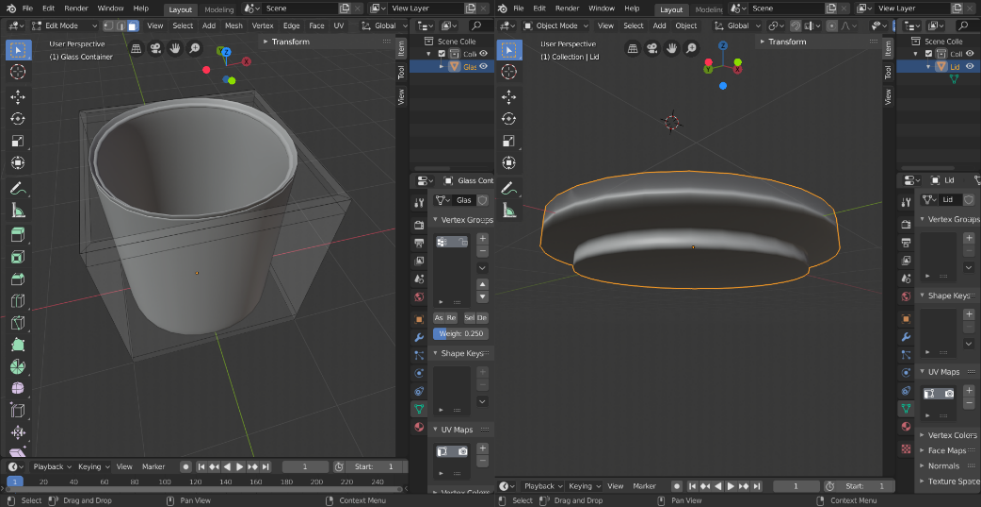 Obrázok 13: Vymodelovaná nádoba s vekom v programe BlenderZostalo nám už len farebne odlíšiť tieto vytvorené telesá. Bežne sa na to používajú textúry alebo materiály, ktorým môžeme nastavovať rôzne vlastnosti, ako sú napríklad povrchové úpravy, metalíza, hladkosť a podobne. V adresárovej štruktúre projektu si vytvoríme adresár, do ktorého budeme ukladať všetky materiály používané v našej aplikácii. Nový materiál vytvoríme v okne projektu kliknutím RMB > Create, kde vyberieme možnosť Material. Vhodne si ho pomenujeme, najlepšie podľa toho, na ktorý objekt ho chceme naniesť. Keďže ho chceme naniesť na podlahu zvolíme názov FloorMaterial. V inšpektore daného materiálu v časti Albedo vyberieme farbu podlahy napríklad sivú a pretiahneme tento materiál na objekt Floor. Rovnakým spôsobom postupujeme aj pri aplikovaní materiálu pre objekt Table. Jediný rozdiel bude len pri voľbe farby, pretože stolík chceme mať hnedý.Hranice okolo stolaPod objektom Table v okne hierarchie vytvoríme prázdny objekt, ktorý pomenujeme Borders − bude slúžiť ako kontajner pre objekty hraníc okolo stola. V tomto kontajneri vytvoríme štyri objekty kocky, ktorých názvy zvolíme podľa strán stola: BorderLeft, BorderRight, BorderBack a BorderFront. Aby jednotlivé kocky neboli viditeľné používateľom, ale zároveň aby plnili svoj účel, musíme im odstrániť všetky komponenty z okna inšpektor okrem Box Collider-ov. Postupne po jednom im upravujeme dĺžku Box Collider-ov na hodnoty podľa veľkosti stola. Ich šírka môže byť malá, nakoľko to bude slúžiť len ako zábrana okolo stola. Pre ich výšku sme zvolili hodnotu 0.12, ktorá odpovedá 12 cm v skutočnosti. Taktiež zmeníme aj pozíciu objektov hraníc v scéne a prispôsobíme ich okrajom stola. Zostáva už len pomocou inšpektora vytvoriť nový tag s názvom Obstacle, ktorý budeme neskôr využívať v zdrojovom kóde pre pohyb pavúka. Daným tagom označíme všetky štyri objekty, ktoré tvoria hranice stola.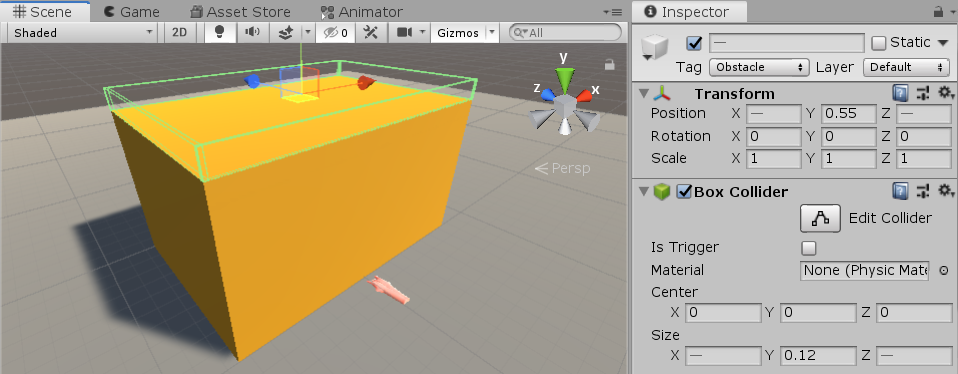 Úlohou hraníc nachádzajúcich sa na obrázku 14 bude obmedzenie pohybu pavúka, aby sa dokázal hýbať len vo vyhradenej časti územia, ktorým je v našom prípade povrch stola.3D model pavúkaJednoduché virtuálne prostredie máme vymodelované, avšak chýba nám v ňom najdôležitejší prvok našej aplikácie. Týmto prvkom je hlavný spúšťač jednej z najznámejších špecifických fóbií (arachnofóbie) – pavúk. Trojrozmerný model pavúka sme sa nakoniec rozhodli nemodelovať a to hlavne z dôvodu časovej náročnosti tohto procesu. Treba si uvedomiť, že by nešlo iba o samotné modelovanie, ale aj o textúrovanie, tvorbu kostry, rôznych druhov animácií a podobne. Už len jedna animácia pohybu článkov nôh a tela pavúka by bola náročná na realizáciu, nehovoriac o ďalších. Z tohto dôvodu sme sa priklonili k efektívnejšej variante, ktorou je import 3D modelov pavúkov z obchodu Asset Store [30]. Obsahom balíčka sú tri druhy 3D modelov pavúkov, rozličné animácie a materiály.V okne hierarchie vytvoríme nový prázdny objekt, ktorého úlohou bude niesť prvý druh modelu pavúka, preto ho pomenujeme ako Spider1. Z naimportovaného balíčka vyberieme model spider_01 a presunieme ho do predpripraveného prázdneho objektu Spider1. Predvolená rotácia modelu pavúka je smerom od nás, preto je nutné otočiť jeho rodičovský objekt o 180 stupňov podľa osi Y. Veľkosť modelu pavúka a jeho polohu v scéne prispôsobíme podľa rozmerov stola. Snažíme sa ho umiestniť tak, aby stál nohami na stole. Pre jednoduchšie pristupovanie k materiálu modelu pavúka prostredníctvom skriptu zmeníme názvy jeho detských objektov spider_01 na SpiderModel a objekt spider premenujeme na SpiderRender.Teraz vytvoríme adresár Prefabs, do ktorého presunieme objekt nesúci model pavúka Spider1. Takýmto spôsobom sa z obyčajného objektu stal prefabrikát. To znamená, že ak do scény umiestnime ďalší prefabrikát tohto typu, bude mať totožné hodnoty a vlastnosti (komponenty) ako jeho predchodca. Pri zmene niektorej z hodnôt sa táto zmena prejaví na všetkých prefabrikátoch tohto typu, čo považujeme za nesmiernu výhodu. Prefabrikáty sú v okne hierarchie odlíšené od bežných objektov modrou farbou. Identický postup opísaný vyššie aplikujeme aj pre zvyšné dva druhy modelov pavúkov z balíčka [30].Momentálne máme zhotovené statické modely pavúkov, s ktorými zatiaľ vo virtuálnom prostredí nedokážeme nijako manipulovať. Aby sme to napravili musíme jednotlivým prefabrikátom pavúkov pridať dva komponenty. Najskôr im pridáme kolízne teleso obdĺžnikového tvaru Box Collider, ktorého veľkosť modifikujeme podľa rozmerov konkrétneho modelu pavúka. Ak však chceme s objektami pavúkov aj hýbať musíme im taktiež priradiť komponent Rigidbody, ktorý simuluje fyzikálne zákony reálneho sveta. Posledným krokom je vytvorenie nového tagu HandItem, ktorým označíme všetky tri prefabrikáty pavúkov. V danej chvíli je možná interakcia s modelmi pavúkov prostredníctvom virtuálnych rúk.Ovládanie animácií modelu pavúkaPočiatočným krokom pri vytváraní dynamického modelu pavúka je mať k dispozícii Animator Controller, ktorý zhotovíme v adresári Animators a nazveme ho SpiderRandomAnimatorController. Už z názvu vyplýva, že pôjde o náhodnú voľbu určitých typov animácií. Túto náhodnosť bude mať na starosti zdrojový kód RandomAnimBehaviour.cs, ktorý z vnorených stavov bude voliť vždy jednu animáciu podľa indexov uchovaných v poli. Otvoríme okno Animator, do ktorého popresúvame animačné klipy nečinnosti, chôdze vpred, chôdze do strán a taktiež animácie smrti. Celkovo ide o desať animačných klipov zo zmieňovaného balíčka [30]. Týmto animačným klipom (okrem animácií smrti) aktivujeme v inšpektore možnosť Loop Time, ktorá zabezpečí, aby sa animácia opätovne spustila po dosiahnutí jej konca. Nakoľko disponujeme viacerými animačnými klipmi nečinnosti, pohybu vpred a animáciami smrti, zhromaždíme ich do vnorených stavov takzvaných Sub-State Machine. Prechody medzi jednotlivými stavmi automatu a potrebné parametre dátového typu integer a boolean zhotovíme podľa obrázku 15.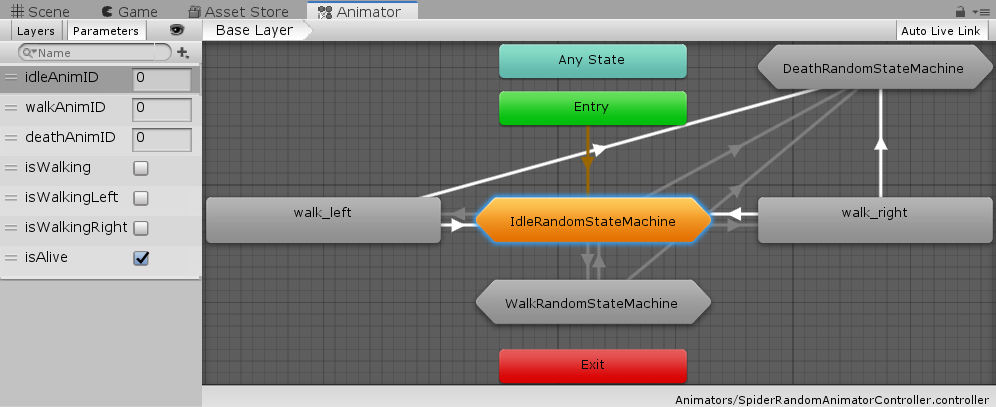 Obrázok 15: Stavový diagram animácií modelu pavúka s parametramiDefinovanie prechodov v automate animačných klipov modelu pavúka urobíme v okne inšpektor nasledovne (viď tabuľka 9):Tabuľka 9: Nastavenia prechodov pre animácie modelu pavúkaPrejdením do vnoreného stavu IdleRandomStateMachine skonštruujeme prechody medzi stavmi nečinnosti podľa obrázku 16.Obrázok 16: Stavový diagram náhodných animácií nečinnosti modelu pavúka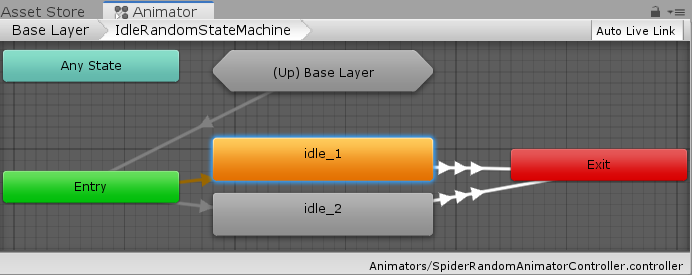 Konfiguráciu prechodov v tomto automate náhodných animačných klipov nečinnosti modelu pavúka uskutočníme v okne inšpektor podľa nasledovnej tabuľky 10:Tabuľka 10: Nastavenia prechodov pre animácie nečinnosti modelu pavúkaPo presunutí sa do vnoreného stavu WalkRandomStateMachine poprepájame stavy chôdze vpred podľa obrázku 17.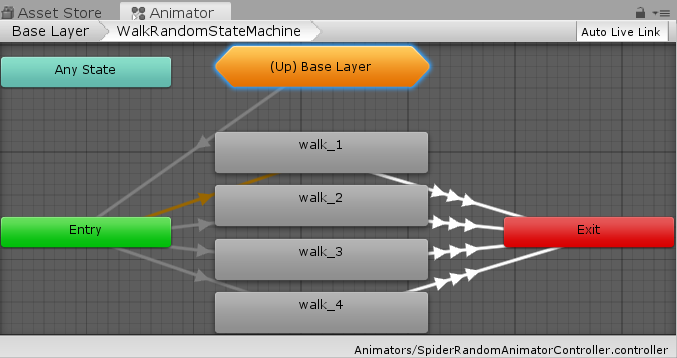 Obrázok 17: Stavový diagram náhodných animácií chôdze modelu pavúkaPotrebné nastavenia prechodov v stavovom automate náhodných animačných klipov pohybu vpred modelu pavúka vykonáme v okne inšpektor nasledovne (viď tabuľka 11):Tabuľka 11: Nastavenia prechodov pre animácie chôdze modelu pavúkaPosledným vnoreným stavom je DeathRandomStateMachine, v ktorom dáme dohromady stavy smrti podľa obrázku 18.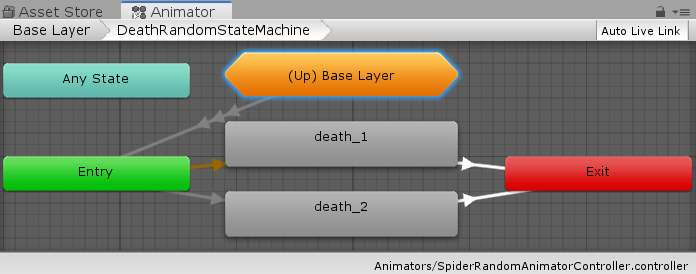 Obrázok 18: Stavový diagram náhodných animácií smrti modelu pavúkaOstáva už len zadefinovanie prechodov v automate náhodných animačných klipov smrti modelu pavúka. Túto činnosť realizujeme v okne inšpektor podľa nasledovnej tabuľky 12:Tabuľka 12: Nastavenia prechodov pre animácie smrti modelu pavúkaPo finálnom dokončení Controller-a ho pripneme všetkým trom prefabrikátom pavúkov do poľa Controller v komponente Animator.Pohyb modelu pavúkaLogiku, ktorá sa skrýva za pohybom pavúka nám zabezpečí skript SpiderRandomMovement.cs, ktorý vytvoríme v adresári Scripts. Ako už z názvu môžeme tušiť, pôjde o náhodný pohyb tohto drobného živočícha s ôsmimi nohami. Tento skript priradíme všetkým trom prefabrikátom pavúkov Spider1, Spider2 a Spider3, ktoré sú umiestnené v adresári Prefabs.Samotný pohyb pavúka a jeho otáčanie do strán vykonáva trojica metód MoveForward, TurnLeft a TurnRight. Okrem toho je ich úlohou spúšťanie príslušných animácií na základe smeru pohybu pavúka (viď riadok dva v ukážkach kódov 7, 8 a 9).Ukážka kódu 7: Metóda MoveForward – pohyb modelu pavúka vpredUkážka kódu 8: Metóda TurnLeft – otočenie modelu pavúka vľavoUkážka kódu 9: Metóda TurnRight – otočenie modelu pavúka vpravoNa implementovanie náhodnosti pohybu pavúka nám vhodne poslúži koprogram (angl. Coroutine), ktorý využíva špeciálne jazykové konštrukcie programovacieho jazyka C# – iterátory. Iterátor je metóda, ktorá vracia výsledok postupne, podľa potreby. To znamená, že pomocou nej dokážeme zámerne pozastaviť a následne opätovne obnoviť výpočet. Daný výpočet pokračuje v zdrojovom kóde tam, kde skončil, avšak už na nasledujúcej snímke (pozri príkaz yield s volaním WaitForSeconds v ukážke kódu 10).Ukážka kódu 10: Iterátor Wander – náhodný pohyb pavúka (úprava [31])Na začiatku iterátora si postupne vygenerujeme náhodné hodnoty zo zadaného rozsahu, ktoré použijeme ako argumenty metódy WaitForSeconds. Práve tieto hodnoty zvyšujú autentickosť pohybu pavúka. Na spustenie koprogramu zavoláme v metóde Update funkciu StartCoroutine s argumentom iterátora Wander. V tele metódy Update taktiež voláme metódy z ukážok kódov 7, 8 a 9 na základe hodnôt booleovských premenných z iterátora (isWalking, isRotatingLeft, isRotatingRight).Okrem náhodného pohybu pavúka tento skript obsahuje taktiež prvky umelej inteligencie, ktoré slúžia na vyhýbanie sa prekážkam s určitým označením, v našom prípade objektom s tagom Obstacle.Používateľské rozhranie aplikáciePoužívateľské rozhranie aplikácie rozdelíme na 2D a 3D rozhranie. Najskôr vytvoríme trojdimenzionálne rozhranie (angl. diegetic UI), pomocou ktorého bude môcť pacient modifikovať objekty v prostredí. Neskôr sa budeme venovať tvorbe dvojdimenzionálneho rozhrania (angl. non-diegetic UI) pre psychoterapeuta.Používateľské rozhranie pacientaPlocha, ktorá bude zoskupovať všetky ovládacie prvky používateľského rozhrania sa nazýva plátno. Pre jej vytvorenie klikneme RMB do okna hierarchie, kde zvolíme možnosť UI > Canvas. V inšpektore objektu Canvas zmeníme spôsob vykresľovania na World Space, čím zabezpečíme jeho zobrazenie v 3D priestore a priradíme mu ako nový komponent skript CanvasRaycastTarget.cs. Ide o skript rozširujúci základný systém používateľského rozhrania v Unity pre potreby VR, ktorý pochádza z knižnice VIU. Dané plátno osadíme na vhodné miesto, podľa ktorého mu prispôsobíme jeho rozmery. Ďalej vo vnútri objektu Canvas vytvoríme ďalší objekt z možnosti UI, tentokrát to však bude Panel, na ktorý môžeme aplikovať ľubovoľnú farbu alebo textúru. Keďže na Panel-i nechceme mať nanesenú textúru, ale len farbu, v komponente Image zvolíme zdroj žiadny a farbu zvolíme z ponuky Color.Všetky nasledovné ovládacie prvky GUI budeme vytvárať v hierarchii pod objektom Panel. Prvým prvkom je nadpis respektíve samotný text, ktorý zhotovíme voľbou UI > Text. Veľkosť písma, jeho zarovnanie na stred a farbu kontrastnú s pozadím definujeme v inšpektore.Druhým prvkom sú zaškrtávacie tlačidlá, ktoré získame pomocou UI > Toggle. Rozmery boxov a veľkosť písma pozmeníme podľa vlastnej potreby. Ak máme objekt Toggle, s ktorým sme spokojní, dvakrát ho duplikujeme. Každému z týchto troch objektov vhodne pomenujeme ich Label v komponente Text. V našom prípade to bude: „Tenký“, „Stredný“, „Hrubý“. Následne objekty Toggle zoskupíme do prázdneho objektu s názvom AddSpiderToggleGroup, ktorému priradíme komponent Toggle Group (na tomto mieste povolíme zaškrtávanie). Po označení všetkých objektov Toggle im presunieme do poľa Group ich rodičovský objekt AddSpiderToggleGroup. Prvé zaškrtávacie tlačidlo s názvom „Tenký“ nastavíme, aby bolo predvolene aktívne pomocou premennej Is On v inšpektore.Tretím prvkom je tlačidlo, ktoré nájdeme pod UI > Button. Nastaveniami v inšpektore docielime správnu veľkosť tlačidla. Čo sa týka vlastností jeho textu tie nájdeme v podobjekte Text. Názov tlačidla zmeníme v komponente Text na „Pridaj pavúka“. Analogicky postupujeme aj pri tvorbe zvyšných tlačidiel, odhliadnuc od toho, že každé tlačidlo bude mať iný názov a bude slúžiť na iný účel.Štvrtým prvkom je vodorovný posuvník, ktorý sa ukrýva pod možnosťou UI > Slider. Pri posuvníku je potrebné modifikovať rozmery samotného posuvníka, podobjektu Fill (tvorí časť, ktorá sa vypĺňa) a taktiež podobjektu Handle.Posledným použitým ovládacím prvkom GUI je rozbaľovací zoznam, ktorý sa nachádza pod UI > Dropdown. Rozbaľovací zoznam sa skladá z troch hlavných detských objektov: Label, Arrow a Template. Posledný menovaný má ešte niekoľko ďalších, z ktorých sú pre nás zaujímavé: Content, Item a Item Checkmark. Všetkým spomenutým objektom musíme upraviť ich rozmery. Detský objekt Label zobrazuje prvú možnosť zo zoznamu, preto prepíšeme jeho komponent Text na „Farba 1“. Ostatné možnosti zo zoznamu zahŕňa podobjekt Template, ktorý sa aktivuje respektíve „rozbalí“ len po kliknutí na šípku. Aby sme mohli s rozbaľovacím zoznamom interagovať vo VR, musíme priradiť objektu Template skript CanvasRaycastTarget.cs z knižnice VIU. Zostáva už len rodičovský objekt Dropdown naplniť správnymi hodnotami, pričom v našom prípade ide o reťazce: „Farba 1“ až „Farba 5“.Používateľské rozhranie psychoterapeutaNakoľko používateľské rozhranie slúžiace pre psychoterapeuta bude veľmi podobné tomu pre pacienta, nebudeme sa mu venovať tak dopodrobna. V podstate ide o identickú činnosť, až na pár detailov. Keďže toto rozhranie bude dvojdimenzionálne, nemusíme vykresľovanie plátna nastavovať na World Space. Rovnako nie je potrebné žiadnemu objektu priraďovať skript CanvasRaycastTarget.cs, pretože psychoterapeut bude aplikáciu ovládať pomocou klasickej klávesnice a myši. Posledným rozdielom oproti vyššie opísanému postupu je, že v tomto prípade nie je nevyhnutné meniť pôvodnú veľkosť súčastí GUI, pretože sa zobrazujú korektne.Tvorba aplikačnej logikyPrvá vec, ktorú potrebujeme spraviť je vytvorenie troch prázdnych objektov v scéne, ktoré budú niesť pozíciu miesta vzniku, respektíve pridania nových pavúkov. Tieto prázdne objekty si pomenujeme ako Spawn1, Spawn2, Spawn3 a umiestnime ich do troch rôznych častí na povrch stola (napríklad vľavo, do stredu a vpravo).Keď to máme, zhotovíme ďalší prázdny objekt s názvom 3DAppUIManager – bude slúžiť ako kontajner pre nový skript ThreeAppUiManager.cs, ktorý mu priradíme ako komponent. V skripte sme naprogramovali hlavnú časť logiky aplikácie, ktorá je obsiahnutá v nasledujúcich trinástich metódach.Metóda PushSpider sa volá po zvolení druhu a sfarbenia pavúka, ktoré sú implementované ako zaškrtávacie tlačidlá a následnom stlačení tlačidla „Pridaj pavúka“. Týmto úkonom sa do dátovej štruktúry zásobník (typu LIFO) pridá inštancia jedného z troch modelov pavúkov („Tenký“, „Stredný“ alebo „Hrubý“) a zároveň sa pavúk objaví na stole vo virtuálnom prostredí. Jeho počiatočná pozícia závisí od umiestnenia spomínaných objektov Spawn1, Spawn2 alebo Spawn3.Metóda PopSpider sa volá po stlačení tlačidla „Vymaž pavúka“. Spôsobí odobranie inštancie pavúka z vrchu zásobníka a taktiež jeho odstránenie zo scény.Metóda DeleteAllSpiders sa volá po stlačení tlačidla „Vymaž všetky pavúky“ a odstráni zo zásobníka všetky doposiaľ vytvorené inštancie pavúkov.Metóda ScaleItUp sa volá po stlačení tlačidla „Väčšie pavúky“. Jej úlohou je zväčšovať všetky inštancie pavúkov uložených v zásobníku o konštantnú hodnotu. Maximálna veľkosť pavúka je obmedzená hornou hranicou.Metóda ScaleItDown sa volá po stlačení tlačidla „Menšie pavúky“. Robí presný opak toho, čo robí predchádzajúca metóda. To znamená, že zmenšuje inštancie pavúkov umiestnených v zásobníku konštantnou hodnotou s tým, že je určená minimálna veľkosť inštancie pavúka.Metóda SpeedChanged sa volá pri posúvaní vodorovného posuvníka, pomocou ktorého môžeme regulovať rýchlosť inštancií pavúkov uložených v zásobníku.Metóda SizeChanged sa volá pri posúvaní vodorovného posuvníka, pomocou ktorého dokážeme zväčšovať alebo zmenšovať inštancie pavúkov v zásobníku.Metóda ChangeColoration sa volá pri výbere sfarbenia pavúka z rozbaľovacieho zoznamu. Sfarbenie sa mení na základe voľby z troch materiálov, ktoré sú uložené v dátovej štruktúre pole.Metóda MoveTableCloser sa volá po stlačení tlačidla „Posuň stôl bližšie“. Táto metóda slúži na priblíženie 3D modelu stola spolu s priehľadnou nádobou o jeden meter bližšie k pacientovi.Metóda MoveTableAway sa volá po stlačení tlačidla „Posuň stôl ďalej“ a robí to isté, čo predchádzajúca metóda, ibaže opačne – oddiali 3D model stola spoločne s priehľadnou nádobou o jeden meter od pacienta.Metóda HideShowTransparentContainer sa volá po stlačení tlačidla „Skry/zobraz nádobu“, čím z virtuálneho prostredia zmizne 3D model priehľadnej nádoby spolu s uzatvárateľným vekom. Opätovným stlačením tohto tlačidla sa nádoba s vekom objavia na tom istom mieste ako pred zmiznutím.Metóda MainMenuScene sa volá po stlačení tlačidla „Hlavné menu“ a načíta scénu hlavného menu aplikácie. Teda presunie používateľa z virtuálnej miestnosti do hlavného menu.Metóda QuitApplication sa volá po stlačení tlačidla „Ukonč aplikáciu“ a vynúti ukončenie aplikácie.Používateľské testovanie aplikácieTestovanie aplikácie sa uskutočňovalo v laboratóriu virtuálnej reality a skúmania používateľského zážitku (miestnosť 140A) v priestoroch FPV UMB na katedre informatiky v Banskej Bystrici. Táto výskumná činnosť prebiehala niekoľko dní v rámci rôznych aktivít alebo podujatí. Rovnako ako v procese návrhu, tak aj vo fáze testovania mal ako prvý možnosť aplikáciu zhodnotiť psychoterapeut z praxe pán Mgr. Ján Záskalan, ktorý je odborníkom na KBT a má bohaté skúsenosti s liečbou úzkostných porúch vrátane špecifických fóbií. Nasledovalo testovanie študentmi aplikovanej informatiky druhého ročníka magisterského štúdia, ktoré sa konalo počas úvodných vyučovacích hodín povinne voliteľného predmetu Virtuálna realita. Vhodnou udalosťou na otestovanie projektu stredoškolskými študentmi bol taktiež deň otvorených dverí UMB, ktorý sa konal dňa 13.11.2019. Ďalší priestor na získanie spätnej väzby nám poskytol pán prodekan PaedDr. Mgr. Vladimír Siládi, PhD., ktorý nás pozval na jednu z vyučovacích hodín so študentmi druhého ročníka magisterského štúdia v študijnom programe Forenzná a kriminalistická chémia. Okrem spomínaných aktivít sa testovaniu aplikácie podrobili aj vysokoškolskí učitelia, technik a najmladšou respondentkou bola 12-ročná dcéra psychoterapeuta. Dôležité je poznamenať, že pri všetkých testoch bol prítomný autor tejto diplomovej práce, ktorý riešil prípadné technické problémy alebo pomáhal účastníkom so správnym nasadením, či nakalibrovaním dátovej prilby.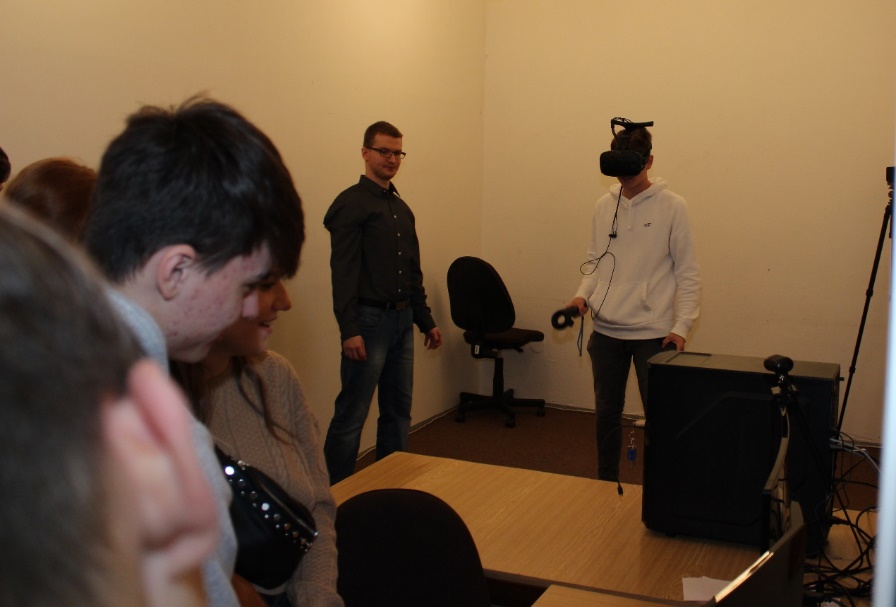 Obrázok 19: Testovanie aplikácie prvým používateľom počas DOD UMBHardvérová zostava, na ktorej sme vykonávali tento experiment pozostávala z procesora Intel Core i9-9900K, 32 GB operačnej pamäte RAM a grafickej karty NVIDIA GeForce GTX 1060 6GB. Na zostave bol nainštalovaný 64-bitový operačný systém Windows 10 Education. Počítačová zostava prenášala výstupný obraz aplikácie do headsetu HTC Vive prostredníctvom bezdrôtového adaptéra. Súčasťou HTC Vive bola taktiež dvojica ovládačov. Pre voľný pohyb sme mali k dispozícii priestor s rozmermi 2,5 m x 2,5 m (6,25 ).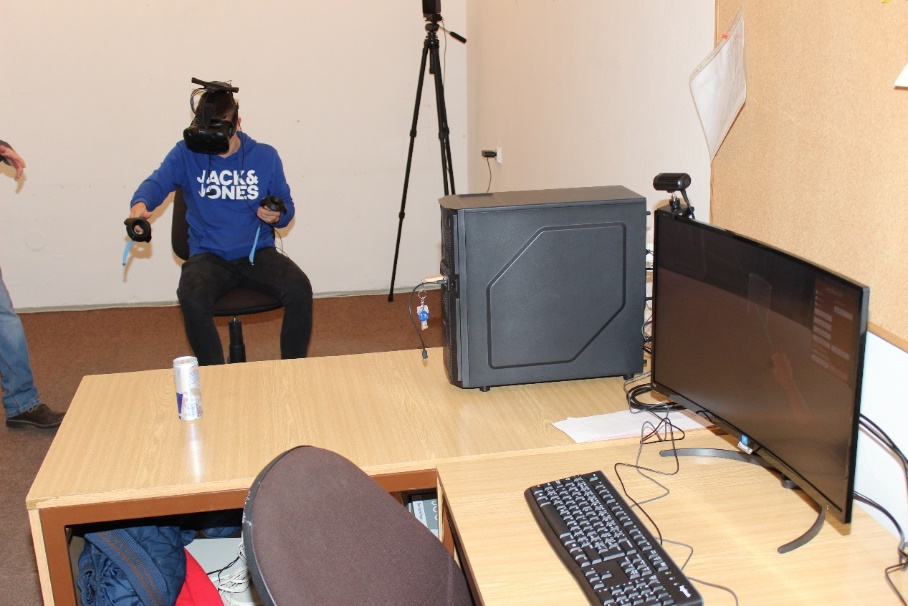 Obrázok 20: Testovanie aplikácie druhým používateľom počas DOD UMBKaždého respondenta sme pred začiatkom testu požiadali, aby v priebehu vykonávania jednotlivých krokov v aplikácii nahlas rozmýšľal a vyjadroval svoje pocity a komentáre k tomu, čo sa vo virtuálnom prostredí momentálne deje. Celkovo sa testovania zúčastnilo 39 respondentov, žiadny z nich neukončil testovanie predčasne, avšak šesť z nich nevyplnilo alebo neodoslalo nami vytvorený elektronický dotazník. Návratnosť dotazníka bola 84,62 %. Ako už bolo spomenuté vyššie, vzorku tvorilo široké spektrum ľudí. Z týchto 33 osôb bolo 24 mužov a 9 žien vo veku od 12 do 65 rokov, pričom najpočetnejšie vekové zastúpenie bolo 21 - 25 rokov. Nadpolovičná väčšina (66,67 %) mala ukončené vysokoškolské vzdelanie I. stupňa. Išlo o pomerne dobre vyváženú vzorku subjektov trpiacich arachnofóbiou (21,21 %), klaustrofóbiou (9,09 %), sociálnou fóbiou (3,03 %), bližšie nešpecifikovanou fóbiou (6,06 %) a úplne zdravých jedincov (60,61 %). Skoro polovica z nich (45,45 %) mala skúsenosť s určitým typom technológie VR. Väčšinou však išlo o pasívnu VR s nízkou mierou interakcie, ako je napríklad mobilná VR alebo 360 stupňové video. Všetci túto predchádzajúcu skúsenosť s VR hodnotili pozitívne. Dĺžka testovania aplikácie nebola vopred určená, ale v priemere každý subjekt strávil vo virtuálnom prostredí približne 16 minút (v rozsahu od 8 do 80 minút).Spätná väzbaPo skončení testovania boli uchádzači vyzvaní na vyplnenie anonymného dotazníka prostredníctvom služby Google formuláre, ktorý pozostával z nasledovných sekcií: základné informácie o účastníkoch, fyziologické hľadisko, psychologické hľadisko, ovládateľnosť aplikácie, vizuálne hľadisko a iné. Dotazník obsahoval celkovo 36 otázok, z toho 4 boli otvoreného charakteru. Otázky slúžili na zistenie subjektívnych názorov a pocitov vyplývajúcich z používania našej aplikácie. Celé znenie dotazníka spolu s výsledkami testovania sa nachádzajú v prílohe C.Vyhodnotením získaných údajov z dotazníka sme dospeli k niektorým zaujímavým záverom. V nasledujúcom texte zhrnieme tie najpodstatnejšie. Majoritná časť používateľov sa úplne (57,58 %) alebo čiastočne (39,39 %) zhodla na tom, že GUI bolo pre nich prehľadné a intuitívne. Vo všeobecnosti sa im interakcia a manipulácia s virtuálnym prostredím javila ako prirodzená. Pozitívne hodnotili aj možnosti a funkcie, ktorými aplikácia disponuje (viď graf 1).23. Možnosti a funkcie, ktoré poskytovala aplikácia sa mi zdali byť zaujímavé.Menší problém sa vyskytol iba s bezdrôtovými ovládačmi HTC Vive. Viac než polovici používateľov (57,58 %) chvíľu trvalo, kým sa s nimi oboznámili. Pripisovali to najmä tomu, že s nasadenou prilbou nemali možnosť vidieť vlastné ruky ani ovládače a preto občas nevedeli nahmatať tlačidlo. Vhodnou pomôckou preto bolo zoznámenie sa s ovládacími prvkami v hlavnom menu aplikácie, po ktorom boli schopní ju naplno využívať.Pocit prítomnosti dosiahol pomerne vysokú úroveň (48,48 % subjektov absolútne súhlasilo a 45,45 % čiastočne súhlasilo s tým, že sa cítili byť pohltení virtuálnym prostredím, ktoré ich úplne zapojilo do procesu simulácie). Túto domnienku potvrdzuje aj otázka týkajúca sa vizuálneho aspektu virtuálneho interiérového prostredia, ktoré 51,52 % opýtaných považuje za realistické a 48,48 % za priemerné. Viacerí uvádzali občasné neostré videnie, ktoré mohlo byť spôsobené buď ešte stále nedostatočným rozlíšením displejov alebo niektorou z očných chýb, pretože až 42,42 % respondentov trpí určitou očnou vadou (najčastejšie krátkozrakosťou 30,3 %, ďalekozrakosťou 9,09 % a inou 3,03 %). Avšak aj napriek zisteným nedostatkom bol text nachádzajúci sa v aplikácii (vďaka svojej veľkosti) dostatočne viditeľný a čitateľný.Nevoľnosť z VR sa meria obťažne, nakoľko jej účinky nepôsobia na každého rovnako a nedá sa zmerať pomocou jedného parametra. Štandardným nástrojom na meranie nevoľnosti je dotazník o nevoľnosti zo simulátora (SSQ) [32]. Ide o pomerne jednoduchú subjektívnu metódu, ktorá má za sebou dlhú históriu používania. V niektorých prípadoch došlo k určitým nepriaznivým účinkom z dôvodu dlhého pobytu vo virtuálnom priestore (v rozsahu od 8 do 80 minút). Namerané výsledky sa nachádzajú v tabuľke 13 a grafe 2. Z grafu 2 môžeme vyčítať, že najčastejšie problémy boli spojené so zrakom (problém so zaostrením 48,48 %, rozmazané videnie 48,48 %, námaha očí 39,39 %) a celkovým pocitom nepohodlia 33,33 %. Zároveň je potrebné poznamenať, že tieto príznaky neboli závažné a zmizli niekoľko minút po testovaní. Zaujímali sme sa taktiež o to, či existuje prepojenie medzi nevoľnosťou vzniknutou z VR a kinetózou pri jazde v automobile. Zistili sme, že 69,7 % respondentov pri jazde v dopravnom prostriedku kinetózou netrpí. Jedna z otázok bola zameraná aj na používateľský komfort s dôrazom na jeho polohu. 36,36 % subjektom bolo počas testovania príjemnejšie stáť, ďalším 33,33 % vyhovovali obe polohy rovnako a 30,3 % subjektov dalo prednosť sedeniu. Používateľský komfort zameraný na polohu subjektu je totiž dôležitý pre správne rozmiestnenie prvkov v scéne.8. Prejavil sa pri testovaní aplikácie niektorý zo symptómov nevoľnosti? [32]Tabuľka 13: Vyhodnotenie dotazníka − otázka č. 8Vystavenie sa obávaným objektom, v našom prípade pavúkom vyvolalo u jednotlivých účastníkov rôzne reakcie. Zdravým jedincom tieto objekty nespôsobovali žiadny stres ani napätie, práve naopak evokovali v nich skôr pocity veselosti, príjemnosti, prípadne žiadne emócie. Pre ľudí trpiacich arachnofóbiou používanie aplikácie znamenalo čeliť svojmu strachu. Zo zistených údajov môžeme skonštatovať, že 3D modely pavúkov pohybujúcich sa po stole spôsobovali väčší strach (36,36 % kladných odpovedí), než 2D obrázky pavúkov zobrazené na televíznej obrazovke (24,24 % kladných odpovedí). Stretli sme sa taktiež s respondentmi, ktorí úplne odmietli akúkoľvek interakciu s pavúkmi (dotyk alebo chytenie pavúka do rúk). Úroveň strachu pri vystavení sa obávanému objektu sme merali na stupnici od 1 do 10, kde 1 predstavuje žiadny strach a 10 obrovský strach. Najčastejšie vyskytujúce sa skóre strachu bolo 2, 3 a 7. Jeden z účastníkov sa vyjadril nasledovne: „Najviac ma vystrašili nepredvídateľné pohyby pavúkov“. Ukázalo sa teda, že náš systém môže byť užitočný na vyvolanie úzkosti u účastníkov. Rovnako graf 3 naznačuje, že dlhší pobyt vo virtuálnom prostredí má priaznivé účinky na zmiernenie strachu a úzkosti. Výsledky získané z tohto výskumu poukazujú na obrovský potenciál VR v liečbe špecifických fóbií, konkrétne arachnofóbie (viď graf 4). Až 84,85 % respondentov by bolo ochotných podstúpiť liečbu fóbie takouto formou. Analyzovali sme taktiež to, či by túto aplikáciu odporučili psychoterapeutom a ich pacientom. Väčšina respondentov (90,91 %) by ju odporučila.18. Cítil/a som, že dlhším pobytom vo virtuálnom prostredí sa znižovala úroveň strachu a stresu (negatívne pocity).10. Myslíte si, že aplikácia môže byť nápomocná pri liečbe arachnofóbie?Celkové hodnotenie a spokojnosť používateľov s aplikáciou je vyjadrená v grafe 5. Len jeden zo subjektov mal z aplikácie zmiešané pocity. Prijatá spätná väzba bola veľmi pozitívna a zároveň nápomocná. Aj vďaka nej sa nám podarilo odhaliť niekoľko drobných nedostatkov, ktoré boli odstránené pred začiatkom nasledovného testovania. Okrem iného priniesla aj nový pohľad na vec a cenné návrhy na vylepšenie aplikácie. Väčšina používateľov si pochvaľovala interakciu s objektmi a možnosť chytania pavúkov do rúk. Iní zasa vyzdvihli kreatívnosť nápadu a samotné spracovanie projektu. Boli nadšení z toho, ako ich simulované prostredie dokázalo vnoriť do iného sveta. Ako uviedol jeden z respondentov: „Bolo to veľmi reálne. Páčila sa mi možnosť vytvorenia rôznych druhov pavúkov. V podstate si dokážete nasimulovať pavúka, ktorého sa najviac bojíte a následne sa tento strach snažíte prekonať“.32. Celkovo sa mi aplikácia páčila.Samozrejme boli sme otvorení aj konštruktívnej kritike. Účastníci poukazovali hlavne na slabé rozlíšenie headsetu a obmedzenosť pohybu po virtuálnej miestnosti. Akýkoľvek spôsob pohybu, akým je napríklad teleportácia sme však nezahrnuli schválne, aby sme obmedzili vznik pohybovej choroby na minimum. Podľa účastníkov by priestor na zlepšenie malo dostať grafické prevedenie menu s možnosťami (tabuľa s GUI). To sa nám podarilo vo finálnej verzii upraviť na prehľadnejšie a intuitívnejšie. Čo sa týka odporúčaní do budúcej verzie aplikácie, najčastejšie sa opakovala žiadosť o pridanie viacerých prostredí, kde by si používateľ mohol vybrať jedno z nich (napríklad obývacia izba, kancelária, ordinácia, záhrada a podobne). Taktiež by podľa nich bolo vhodné zahrnúť aj ďalšie fóbie zo zvierat. Spomínali tiež pridanie viacerých možností interakcie so systémom alebo zakomponovanie určitých úrovní (rôznych vzdialeností pozorovateľa od pavúka). Posledný námet prišiel od samotného odborníka v tejto oblasti – psychoterapeuta, ktorý poznamenal: „V budúcnosti by bolo vhodné vykonať testovanie aplikácie s použitím časovača s možnosťou dychového metronómu“.Z týchto odporúčaní sme vybrali tie najužitočnejšie a implementovali ich do výslednej aplikácie. Tie, ktoré sa v aplikácii nenachádzajú ďalej opisujeme v závere tejto práce ako možné rozšírenie.ZÁVERPredložená diplomová práca sa zaoberá návrhom a následnou tvorbou interaktívnej aplikácie virtuálnej reality, ktorá už začala slúžiť na liečbu vybranej fóbie, konkrétne arachnofóbie. Preukázalo sa, že náš softvér dokáže vyvolať úzkostné stavy a môže byť účinný pri liečbe tohto chorobného strachu z pavúkov. Psychoterapeut, ktorý s nami spolupracoval od návrhu aplikácie až po jej testovanie zahájil liečbu so skutočnými pacientmi a zatiaľ sa mu darí viac než dobre. Ide však o veľmi zložitý a dlhodobý proces, preto výsledky nemôžeme očakávať hneď po prvých sedeniach.V teoretickej časti diplomovej práce sme sa oboznámili s problematikou súčasného stavu digitálnych realít, kde sme definovali virtuálnu, rozšírenú a zmiešanú realitu. Následne sme vysvetlili vznik týchto termínov a poukázali na ich zásadné rozdiely. V druhej kapitole sme opísali jednu z oblastí úzkostných porúch, akými sú fóbie. Zamerali sme sa na kategóriu špecifických fóbií, do ktorých spadá aj spomínaná arachnofóbia. V poslednej časti teórie sme rozobrali najpoužívanejšie metódy liečby špecifických fóbií, pričom dôraz sme kládli na liečbu fóbií pomocou virtuálnej reality.Praktická časť práce obsahuje opis všetkých etáp vývojového procesu aplikácie od zberu požiadaviek až po spätnú väzbu od odborníka na KBT a eventuálnych pacientov. Významná časť je venovaná podrobnému postupu tvorby riešenia, ktorá môže slúžiť pre vzdelávacie účely, ako návod na vývoj virtuálno-realitných aplikácií. Súčasťou práce je celistvý projekt multimediálnej aplikácie s názvom Arachnofóbia a taktiež výsledky výskumu, ktorý prebiehal pomocou dotazníkovej metódy.Prínos našej práce spočíva v tom, že prostredníctvom nami vyvinutej aplikácie sa začalo pomáhať tým, ktorí to skutočne potrebujú. Okrem iného sa aplikácia dá využiť pri rôznych školských akciách ako sú prezentácie, popularizačné účely, workshopy, dni otvorených dverí a podobne. Aplikácia spĺňa všetky stanovené požiadavky, z čoho usudzujeme, že cieľ práce sme naplnili a veríme, že práca bude pre tieto účely prospešná aj naďalej. Práca má do budúcnosti potenciál pre vylepšenia a rozšírenia. Napríklad pridanie ďalších fóbií v podobe nezávislých modulov, hlas virtuálneho terapeuta, databáza pacientov s užitočnými informáciami, lokalizácia do cudzích jazykov, podpora pre iné platformy, pozitívne myšlienky, biofeedback a mnohé ďalšie.ObsahFunkcionálne požiadavky (funkcie, charakteristiky, schopnosti)Funkcionálne požiadavky (funkcie, charakteristiky, schopnosti)Funkcionálne požiadavky (funkcie, charakteristiky, schopnosti)IDŠpecifikáciaPriorita#F1Integrácia virtuálnej reality do systému.1#F2Systém bude schopný vykresľovať virtuálne prostredie.1#F3Systém zobrazí úvodné hlavné menu, v ktorom sa nachádzajú možnosti, ktoré umožnia navigáciu do ostatných častí aplikácie.2#F4Prvou možnosťou je spustenie simulovaného prostredia.2#F5Druhou možnosťou je prehľadný opis ovládacích prvkov aplikácie.2#F6Treťou možnosťou sú základné nastavenia aplikácie. Používateľ tu má možnosť zvoliť si pohlavie (muž alebo žena) a taktiež regulovať hlasitosť v aplikácii.2#F7Štvrtou možnosťou je zobrazenie informácií o aplikácii a jej autorovi.2#F8Poslednou možnosťou je ukončenie aplikácie.2#F9Systém umožňuje súčasné využitie aplikácie pacientom aj psychoterapeutom v procese liečby.1#F10Na monitor počítača sa premieta obraz z HMD, to znamená, že to isté čo vidí pacient, vidí aj psychoterapeut.1#F11Psychoterapeut má úplnú kontrolu nad tým, čo sa odohráva v simulovanom prostredí.1#F12Aplikáciu bude môcť využívať pacient aj samostatne, bez účasti psychoterapeuta.1#F13Systém používateľovi zobrazuje čas strávený vo virtuálnom prostredí.2#F14Pacient na ovládanie prostredia bude využívať laserové ukazovátko.1#F15Aplikácia zobrazí používateľovi obrázky a fotografie pavúkov so stupňujúcim sa stresorom. Používateľ dokáže medzi nimi listovať.2#F16Systém umožní nastaviť vzdialenosť stola od pacienta.1#F17Používateľ môže pridať 3D model pavúka, ktorého systém vykreslí na stole nachádzajúcom sa pred pacientom. Rovnako môže vybrať druh a sfarbenie pavúka.1#F18Maximálny počet pavúkov vyskytujúcich sa vo virtuálnom prostredí bude obmedzený na hodnotu 30.2#F19Modely pavúkov sa budú realisticky pohybovať po stole.1#F20Používateľ dokáže odobrať 3D model pavúka z virtuálneho prostredia.1#F21Používateľ musí byť schopný upravovať parametre 3D modelov pavúkov. Konkrétne regulovať ich rýchlosť pohybu a meniť ich veľkosť. 1#F22Používateľ má možnosť zmazať všetky 3D modely pavúkov z virtuálneho prostredia naraz.1#F23Používateľ dokáže skryť a opätovne zobraziť 3D model priehľadnej nádoby.2#F24Systém umožní používateľovi návrat do hlavného menu.2#F25Používateľ môže kedykoľvek ukončiť aplikáciu.1#F26Pacient bude schopný manipulovať s vybranými objektmi pomocou 3D modelov rúk. Konkrétne pôjde o: dotknutie sa objektu, chytenie a pustenie objektu.1#F27Modely rúk budú vybavené vhodnými animáciami pre jednotlivé hmatové úkony.1#F28Pacientovi sa za každý dotyk a chytenie pavúka pripíšu body, ktoré zvýšia jeho motiváciu do ďalšieho sedenia.1#F29Systém reaguje na interakciu s objektmi pavúkov pomocou vibrácie ovládača.2#F30Aplikácia prehrá zvuk tlkotu srdca pri blízkom kontakte s pavúkom.2#F31Systém umožní pacientovi voľný pohyb po virtuálnom prostredí.1#F32Systém bude obsahovať ambientný zvuk hrajúci na pozadí, ktorý podporí vnorenie pacienta do simulovaného prostredia.1PoužiteľnosťPoužiteľnosťPoužiteľnosťIDŠpecifikáciaPriorita#NP1Predpokladá sa, že so systémom budú pracovať najmä psychoterapeuti a ich pacienti, od ktorých sa neočakáva veľká skúsenosť s technológiou VR. Použiteľnosť systému by mala byť čo najjednoduchšia. FOV priestorových VR headsetov je väčšinou len 110°, to znamená, že do tohto rozmedzia je potrebné umiestniť všetky hlavné ovládacie prvky GUI.1#NP2Noví používatelia sa dokážu naučiť používať systém za 10 až 15 minút.1VýkonVýkonVýkonIDŠpecifikáciaPriorita#NV1Vizuálna simulácia musí prebiehať v reálnom čase bez oneskorenia, aby sa zachovala vysoká úroveň vnorenia. To znamená fungovanie na stabilnej obnovovacej frekvencii minimálne 90 snímok za sekundu.1#NV2Systém bude schopný stabilne fungovať pri scéne, ktorú tvoria zložité 3D modely (rádovo milióny polygónov).1#NV3Objekty, ktoré sa nenachádzajú v zornom poli používateľa sa nebudú vykresľovať.2#NV4Animácie objektov, ktoré sa nenachádzajú v zornom poli používateľa sa nebudú prehrávať.2Dizajnové obmedzeniaDizajnové obmedzeniaDizajnové obmedzeniaIDŠpecifikáciaPriorita#ND1Systém bude vyvíjaný pomocou herného enginu Unity 3D.1#ND2Systém bude implementovaný v jazyku C#.1#ND3Systém bude využívať knižnicu VIVE Input Utility (VIU).1#ND4K plnohodnotnému využitiu systému je potrebné použiť HMD s podporou priestorovej VR a dvojicu bezdrôtových ovládačov.1RozhraniaRozhraniaRozhraniaIDŠpecifikáciaPriorita#NR1Chod aplikácie má byť bezproblémový na výkonných počítačoch s dedikovanou grafickou kartou, respektíve na počítačoch s označením VR Ready.1#NR2Systém bude navrhnutý primárne pre zariadenie HTC Vive (vrátane verzie Pro), ale bude ľahko prenositeľný aj na iné priestorové typy VR headsetov.1#NR3Zariadenie HTC Vive na svoje fungovanie vyžaduje mať nainštalované potrebné ovládače pre operačný systém. Pri káblovom prepojení je nutný 1x USB a 1x HDMI port na počítači. V prípade bezdrôtového prepojenia pomocou adaptéra je nevyhnutný interný PCI-e slot.1#NR4Aplikácia bude spustiteľná na počítačoch s operačným systémom Microsoft Windows 7, 8, 8.1 a 10.1#NR5Systém bude pozostávať z dvoch používateľských rozhraní. Jedno bude slúžiť pre pacienta a druhé pre psychoterapeuta.1#NR6Používateľské rozhranie sa bude nachádzať v hlavnom menu a taktiež aj vo virtuálnom prostredí.2#NR7Aplikácia má mať jednoduché, prehľadné a používateľsky prijateľné rozhranie.2#NR8Text zobrazený v aplikácii musí byť pre používateľa viditeľný a ľahko čitateľný.1#NR9Aplikácia bude dostupná v slovenskom jazyku.2#NR10Interakcia a manipulácia so systémom musí byť intuitívna a ľahko ovládateľná.1#NR11Pacient bude schopný interagovať so systémom prostredníctvom pohybov tela, konkrétne hlavy a párom bezdrôtových ovládačov.1#NR12Psychoterapeut bude schopný interagovať so systémom prostredníctvom klasickej klávesnice a myši.1BezpečnosťBezpečnosťBezpečnosťIDŠpecifikáciaPriorita#NB1Pri používaní priestorovej VR musí byť v miestnosti voľný priestor o veľkosti najmenej 2 . V tejto oblasti by sa nemali nachádzať žiadne objekty, ktoré by mohli byť prekážkou pre pacienta. Tieto prekážky by mohli spôsobiť zranenie pacienta alebo poškodiť ovládače, prípadne HMD.1#NB2Dlhodobé používanie HMD môže u pacienta vyvolať závraty alebo nevoľnosť z pohybu, preto sa odporúča robiť prestávky po 50 minútach.2PrechodHas Exit TimeTrvanie prechodu (v sekundách)PodmienkaHodnotaIdle → Grab−−isGrabbingtrueGrab → Idleodškrtneme0.07isGrabbingfalseAny State → Touchodškrtneme0.1isTouchingtrueTouch → Idleodškrtneme0.1isTouchingfalseAny State → Fistodškrtneme0.1isFisttrueFist → Idleodškrtneme0.1isFistfalsePrechodHas Exit TimeTrvanie prechodu (v sekundách)PodmienkaHodnotaidle_pose_1 → Exitodškrtneme0.07isGrabbingtrueidle_pose_2 → Exitodškrtneme0.07isGrabbingtrueidle_pose_3 → Exitodškrtneme0.07isGrabbingtrue 1 2 3 4 5 6 7 8 910111213141516171819202122public class HandAnimation : MonoBehaviour{    Animator anim;    public string axisGrab;    void Start() {        anim = GetComponentInChildren<Animator>();    }    void Update() {        if (Input.GetAxis(axisGrab) > 0) {            if (!anim.GetBool("isGrabbing")) {                anim.SetBool("isGrabbing", true);            }        }        else {            if (anim.GetBool("isGrabbing")) {                anim.SetBool("isGrabbing", false);            }        }    }}12345    void OnTriggerStay(Collider other) {        if (other.CompareTag("HandItem")) {            handItemReady = other.gameObject;        }    }1234567    void OnTriggerExit(Collider other) {        if (isCarrying) return;        if (other.CompareTag("HandItem")) {            handItemReady = null;        }    } 1 2 3 4 5 6 7 8 91011121314    void Update() {        if (Input.GetAxis(axis) > 0) {            if (handItemReady != null && !isCarrying) {                CarryItem();            }        }        else if (isCarrying) {            handItemVelocity = (transform.position - previousPos)                               / Time.deltaTime;            ThrowItem();        }        previousPos = transform.position;    }12345   void CarryItem() {       handItemReady.transform.parent = transform;       handItemReady.GetComponent<Rigidbody>().isKinematic = true;       isCarrying = true;   }1234567    void ThrowItem() {        Rigidbody rb = handItemReady.GetComponent<Rigidbody>();        rb.isKinematic = false;        rb.velocity = handItemVelocity;        handItemReady.transform.parent = null;        isCarrying = false;    }PrechodHas Exit TimeTrvanie prechodu (v sekundách)PodmienkaHodnotaIdle → Walk−−isWalkingtrueWalk → Idle−−isWalkingfalseIdle → walk_left−−isWalkingLtruewalkLeft → Idleodškrtneme0.25isWalkingLfalseIdle → walk_right−−isWalkingRtruewalk_right → Idleodškrtneme0.25isWalkingRfalseIdle → Death−−isAlivefalseWalk → Death−−isAlivefalsewalk_left → Deathodškrtneme0.25isAlivefalsewalk_right → Deathodškrtneme0.25isAlivefalsePrechodHas Exit TimeTrvanie prechodu (v sekundách)PodmienkaHodnotaidle_1 → Exitodškrtneme0.25isWalkingtrueidle_1 → Exitodškrtneme0.25isWalkingLtrueidle_1 → Exitodškrtneme0.25isWalkingRtrueidle_1 → Exitodškrtneme0.25isAlivefalseidle_2 → Exitodškrtneme0.25isWalkingtrueidle_2 → Exitodškrtneme0.25isWalkingLtrueidle_2 → Exitodškrtneme0.25isWalkingRtrueidle_2 → Exitodškrtneme0.25isAlivefalsePrechodHas Exit TimeTrvanie prechodu (v sekundách)PodmienkaHodnotawalk_1 → Exitodškrtneme0.25isWalkingfalsewalk_1 → Exitodškrtneme0.25isAlivefalsewalk_2 → Exitodškrtneme0.25isWalkingfalsewalk_2 → Exitodškrtneme0.25isAlivefalsewalk_3 → Exitodškrtneme0.25isWalkingfalsewalk_3 → Exitodškrtneme0.25isAlivefalsewalk_4 → Exitodškrtneme0.25isWalkingfalsewalk_4 → Exitodškrtneme0.25isAlivefalsePrechodHas Exit TimeTrvanie prechodu (v sekundách)PodmienkaHodnotadeath_1 → Exitodškrtneme0.25−−death_2 → Exitodškrtneme0.25−−12345    void MoveForward() {        anim.SetBool("isWalking", true);        transform.position += transform.forward * Time.deltaTime                              * moveSpeed;    }1234    void TurnLeft(float rSpeed) {        anim.SetBool("isWalkingLeft", true);        transform.Rotate(transform.up * Time.deltaTime * -rSpeed);    }1234    void TurnRight(float rSpeed) {        anim.SetBool("isWalkingRight", true);        transform.Rotate(transform.up * Time.deltaTime * rSpeed);    } 1 2 3 4 5 6 7 8 91011121314151617181920212223242526    IEnumerator Wander() {        int rotateTime = Random.Range(1, 3);        float rotateWait = Random.Range(0.5f, 1);        int rotateLeftOrRight = Random.Range(1, 2);        float walkTime = Random.Range(0.5f, 1);        int walkWait = Random.Range(1, 4);        isWandering = true;        yield return new WaitForSeconds(walkWait);        isWalking = true;        yield return new WaitForSeconds(walkTime);        isWalking = false;        yield return new WaitForSeconds(rotateWait);        if (rotateLeftOrRight == 1) {            isRotatingRight = true;            yield return new WaitForSeconds(rotateTime);            isRotatingRight = false;        }        if (rotateLeftOrRight == 2) {            isRotatingLeft = true;            yield return new WaitForSeconds(rotateTime);            isRotatingLeft = false;        }        isWandering = false;    }SymptómPočet uchádzačov, ktorí vybrali danú možnosťPočet uchádzačov, ktorí vybrali danú možnosťPočet uchádzačov, ktorí vybrali danú možnosťPočet uchádzačov, ktorí vybrali danú možnosťSymptómŽiadny/aSlabý/áPriemerný/áZávažný/áCelkový pocit nepohodlia221010Malátnosť26412Bolesť hlavy28410Námaha očí201120Problém so zaostrením171060Zvýšené slinenie30120Potenie25530Nevoľnosť28401Porucha koncentrácie31110Plnosť hlavy28320Rozmazané videnie171051Závrat (s otvor. očami)29310Závrat (so zatvor. očami)30300Vertigo28221Krátky pocit nevoľnosti26511Grganie32010